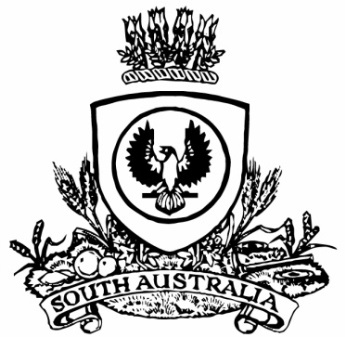 THE SOUTH AUSTRALIANGOVERNMENT GAZETTEBiannual IndexVolume I, January–June 2021ContentsGovernor’s Instruments	IVActs	IVAppointments	IVBoard and Committee Appointments	IVGeneral Appointments	VProclamations	VIRegulations	VIIRules of Court	XState Government Instruments	XIAboriginal Lands Trust Act 2013	XIAboriginal Heritage Act 1988	XIAdministration and Probate Act 1919	XIAdministrative Arrangements Act 1994	XIAdoption Act 1988	XIAged and Infirm Persons’ Property Act 1940	XIAgricultural and Veterinary Products (Control of Use) 
Regulations 2017	XIAnimal Welfare Act 1985	XIAquaculture Act 2001	XIAssociations Incorporation Act 1985	XIAuthorised Betting Operations Act 2000	XIBills of Sale Act 1886	XIBirths, Deaths and Marriages Registration Act 1996	XIBotanic Gardens and State Herbarium Act 1978	XIBoxing and Martial Arts 2000	XIBuilding Work Contractors Act 1995	XIIBurial and Cremation Act 2013	XIIChild Safety (Prohibited Persons) Act 2016	XIICommunity Titles Act 1996	XIIConsumer and Business Services	XIIControlled Substances Act 1984	XIIControlled Substances (Poisons) Regulations 2011	XIIConveyancers Act 1994	XIICo-operatives National Law (South Australia) Act 2013	XIICoroners Act 2003	XIICorrectional Services Act 1982	XIICOVID-19 Emergency Response Act 2021	XIICriminal Law (Clamping, Impounding and 
Forfeiture of Vehicles) Act 2007	XIICrown Land Management Act 2009	XIIDangerous Substances Act 1979	XIIDefamation Act 2005	XIIDevelopment Act 1993	XIIDisability Inclusion Act 2018	XIIIDistrict Court Act 1991	XIIIDistrict Court of South Australia, The	XIIIEducation and Children’s Services Act 2019	XIIIEducation and Children’s Services Regulations 2021	XIIIElectricity Act 1996	XIIIEmergency Management Act 2004	XIIIEmergency Services Funding Act 1998	XIIIEmployment Agents Registration Act 1993	XIIIEnvironment Protection Act 1993	XIIIEnvironment, Resources and Development Court Act 1993	XIVEssential Services Commission Act 2012	XIVEvidence Act 1929	XIVExplosives Act 1936	XIVFair Work Act 1994	XIVFines Enforcement and Debt Recovery Act 2017	XIVFire and Emergency Services Act 2005	XIVFirearms Act 2015	XIVFirearms Regulations 2017	XIVFisheries Management Act 2007	XIVFisheries Management (Prawn Fisheries) 
Regulations 2017	XVFisheries Management (Marine Scale Fishery) 
Regulations 2017	XVFisheries Management (Rock Lobster Fisheries) 
Regulations 2017	XVFood Act 2001	XVForestry Act 1950	XVFreedom of Information Act 1991	XVIGambling Administration Act 2019	XVIGaming Machines Act 1992	XVIGaming Machines Regulations 2020	XVIGas Act 1997	XVIGeographical Names Act 1991	XVIGovernment Printer	XVIGuardianship and Administration Act 1993	XVIHarbors and Navigation Act 1993	XVIHealth Care Act 2008	XVIHeavy Vehicle National Law (South Australia) Act 2013	XVIHeritage Places Act 1993	XVIHistoric Shipwrecks Act 1981	XVIHistory Trust of South Australia Act 1981	XVIHousing Improvement Act 2016	XVIIHuman Services, Department of	XVIIHydroponics Industry Control Act 2009	XVIIIndustrial Hemp Act 2017	XVIIJustices of the Peace Act 2005	XVIILabour Hire Licensing Act 2017	XVIILand Acquisition Act 1969	XVIILand Agents Act 1994	XVIILand and Business (Sale and Conveyancing) 
Act 1994	XVIILand Tax Act 1936	XVIILandscape South Australia Act 2019	XVIILegal Practitioners Act 1981	XVIIILibraries Board of South Australia	XVIIILiquor Licensing Act 1997	XVIIILivestock Act 1997	XVIIILocal Government Act 1999	XVIIILottery and Gaming Act 1936	XVIIIMagistrates Court Act 1991	XVIIIMajor Events Act 2013	XVIIIMarine Parks Act 2007	XVIIIMental Health Act 2009	XVIIIMigration Act 1958	XVIIIMining Act 1971	XIXMining Regulations 2021	XIXMotor Vehicle Accidents (Lifetime Support Scheme) 
Act 2013	XIXMotor Vehicles Act 1959	XIXMount Gambier Circuit Court—
see District Court of South Australia, The	XIIINational Electricity (South Australia) Act 1996	XIXNational Parks and Wildlife Act 1972	XIXNational Parks and Wildlife (Kanku-Breakaways 
Conservation Park) Regulations 2013	XIXNational Parks and Wildlife (National Parks) 
Regulations 2016	XXNative Vegetation Act 1991	XXOaths Act 1936	XXOpal Mining Act 1995	XXPartnership Act 1891	XXPassenger Transport Act 1994	XXPassenger Transport Regulations 2009	XXPastoral Land Management and Conservation Act 1989	XXPayroll Tax Act 2009	XXPetroleum and Geothermal Energy Act 2000	XXPetroleum Products Regulation Act 1995	XXPhylloxera and Grape Industry Act 1995	XXPlanning, Development and Infrastructure Act 2016	XXIPlanning, Development and Infrastructure 
Regulations 2017	XXIPlanning, Development and Infrastructure 
(Transitional Provisions) Regulations 2017	XXIPlant Health Act 2009	XXIPlant Health Regulations 2009	XXIPlumbers, Gas Fitters and Electricians Act 1995	XXIPolice Act 1998	XXIPolice Service	XXIPort Augusta Circuit Court—
see District Court of South Australia, The	XIIIPrimary Industry Funding Schemes Act 1998	XXIPrimary Produce (Food Safety Schemes) Act 2004	XXIProfessional Standards Act 2004	XXIProof of Sunrise and Sunset Act 1923	XXIPublic Corporations Act 1993	XXIPublic Sector Act 2009	XXIIPublic Trustee Act 1995	XXIIRadiation Protection and Control Act 1982	XXIIReal Property Act 1886	XXIIRegistration of Deeds Act 1935	XXIIRelationships Register Act 2016	XXIIRemuneration Tribunal, The	XXIIRetail and Commercial Leases Act 1995	XXIIRetirement Villages Act 2016	XXIIReturn to Work Act 2014	XXIIRoad Traffic Act 1961	XXIIIRoad Traffic (Road Rules—Ancillary and 
Miscellaneous Provisions) Regulations 2014	XXIIIRoads (Opening and Closing) Act 1991	XXIIISACE Board of South Australia Act 1983	XXIIISecond-Hand Vehicle Dealers Act 1995	XXIIISecurity and Investigation Industry Act 1995	XXIIIService SA	XXIIISheriff’s Act 1978	XXIIIShop Trading Hours Act 1977	XXIIISouth Australian Civil and Administrative Tribunal 
Act 2013	XXIIISouth Australian Housing Trust Regulations 2010	XXIIISouth Australian Public Health Act 2011	XXIVSouth Australian Skills Act 2008	XXIVSouth Australian Superannuation Board, The 
(Super SA)	XXIVSouthern Select Super Corporation Board, The 
(Super SA Select)	XXIVState Lotteries Act 1966	XXIVState Records Act 1997	XXIVStrata Titles Act 1988	XXIVSummary Offences Act 1953	XXIVSuperannuation Funds Management Corporation of 
South Australia Board (Funds SA)	XXIVSupplementary Government Gazettes—
see Government Printer	XVISupported Residential Facilities Act 1992	XXIVSupreme Court Act 1935	XXIVSurvey Act 1992	XXIVSurveyor-General	XXIVTobacco and E-Cigarette Products Act 1997	XXIVTraining and Skills Development Act 2008	XXIVValuation of Land Act 1971	XXIVWater Industry Act 2012	XXIVWork Health and Safety Act 2012	XXIVWorker’s Liens Act 1893	XXIVYouth Court Act 1993	XXIVLocal Government Instruments	XXVAdelaide	XXVBurnside	XXVCampbelltown	XXVCharles Sturt	XXVHoldfast Bay	XXVMarion	XXVMitcham	XXVMount Gambier	XXVMurray Bridge	XXVNorwood Payneham & St Peters	XXVOnkaparinga	XXVIPlayford	XXVIPort Adelaide Enfield	XXVIPort Augusta	XXVIProspect	XXVISalisbury	XXVIUnley	XXVIVictor Harbor	XXVIWest Torrens	XXVIGawler	XXVIWalkerville	XXVIAdelaide Hills	XXVIAdelaide Plains	XXVIAlexandrina	XXVIBarossa	XXVIBarunga West	XXVIIBerri Barmera	XXVIICeduna	XXVIIClare and Gilbert Valleys	XXVIICleve	XXVIICoober Pedy	XXVIICoorong	XXVIICopper Coast	XXVIIElliston	XXVIIFlinders Ranges	XXVIIFranklin Harbour	XXVIIGoyder	XXVIIKangaroo Island	XXVIIIKimba	XXVIIILight	XXVIIILower Eyre Peninsula	XXVIIILoxton Waikerie	XXVIIIMid Murray	XXVIIIMount Barker	XXVIIIMount Remarkable	XXVIIIPort Pirie	XXVIIIRobe	XXVIIISouthern Mallee	XXVIIIStreaky Bay	XXVIIITatiara	XXVIIITumby Bay	XXVIIIWakefield	XXIXWattle Range	XXIXWudinna	XXIXYorke Peninsula	XXIXPublic Notices	XXXAdelaide Airport Ltd (“AAL”)	XXXNational Electricity Law	XXXNational Energy Retail Law	XXXNational Gas Law	XXXParafield Airport Ltd (“PAL”)	XXXPartnership Act 1891	XXXSale of Property	XXXTrustee Act 1936	XXXEstates of Deceased Persons	XXXIUnclaimed Moneys Act 1891	XXXIIIGovernor’s InstrumentsActsCoroners (Inquests and Privilege) Amendment Act 2021—No.10 of 2021	No.18 p.1048Corporations (Commonwealth Powers) (Termination Day) Amendment Act 2021—No.24 of 2021	No.42 p.2214Correctional Services (Accountability and Other Measures) Amendment Act 2021—No.12 of 2021	No.21 p.1130COVID-19 Emergency Response (Bail) Amendment Act 2021—No.1 of 2021	No.8 p.252COVID-19 Emergency Response (Expiry) (No 2) Amendment Act 2021—No.19 of 2021	No.34 p.1396Criminal Law Consolidation (Causing Death by Use of Motor Vehicle) Amendment Act 2021—
No.11 of 2021	No.21 p.1130Dangerous Substances (LPG Cylinder Labelling) Amendment Act 2021—No.22 of 2021	No.42 p.2214Disability Inclusion (Restrictive Practices—NDIS) Amendment Act 2021—No.18 of 2021	No.34 p.1396Education and Children’s Services (Miscellaneous) Amendment Act 2021—No.6 of 2021	No.12 p.646Fire and Emergency Services (Governance) Amendment Act 2021—No.15 of 2021	No.34 p.1396Health Care (Governance) Amendment Act 2021—No.21 of 2021	No.42 p.2214Landscape South Australia (Miscellaneous) Amendment Act 2021—No.13 of 2021	No.33 p.1370Land Tax (Discretionary Trusts) Amendment Act 2021—No.23 of 2021	No.42 p.2214Motor Vehicles (Motor Bike Driver Licensing) Amendment Act 2021—No.8 of 2021	No.16 p.890Radiation Protection and Control Act 2021—No.4 of 2021	No.9 p.344South Australian Employment Tribunal (Costs) Amendment Act 2021—No.2 of 2021	No.9 p.344Statutes Amendment and Repeal (Budget Measures) Act 2021—No.5 of 2021	No.12 p.646Statutes Amendment (COVID-19 Permanent Measures) Act 2021—No.25 of 2021	No.42 p.2214Statutes Amendment (Fund Selection and Other Superannuation Matters) Act 2021—
No.16 of 2021	No.34 p.1396Statutes Amendment (Local Government Review) Act 2021—No.26 of 2021	No.42 p.2214Statutes Amendment (National Energy Laws) (Omnibus) Act 2021—No.3 of 2021	No.9 p.344Statutes Amendment (National Energy Laws) (Stand-Alone Power Systems) Act 2021—
No.9 of 2021	No.16 p.890Statutes Amendment (Recommendations of Independent Inquiry into Child Protection) Act 2021—
No.14 of 2021	No.33 p.1370Statutes Amendment (Transport Portfolio) Act 2021—No.17 of 2021	No.34 p.1396Supply Act 2021—No.20 of 2021	No.40 p.1817Termination of Pregnancy Act 2021—No.7 of 2021	No.16 p.890AppointmentsBoard and Committee AppointmentsAppointment—Adelaide Festival Centre Trust	No.17 p.940Aquaculture Tenure Allocation Board	No.20 p.1084Board of the Environment Protection Authority	No.18 p.1048Construction Industry Long Service Leave Board	No.4 p.116 | No.37 p.1486Construction Industry Training Board	No.20 p.1084Dairy Authority of South Australia	No.22 p.1168Deputy Registrar of the South Australian Employment Tribunal	No.34 p.1396Education and Early Childhood Services Registration and Standards Board of South Australia	No.4 p.116 | No.43 p.2251Environment Protection Authority	No.18 p.1048Health Performance Council	No.5 p.162 | No.37 p.1486Health Services Charitable Gifts Board	No.43 p.2252HomeStart Finance Board of Management	No.5 p.162 | No.37 p.1486Industrial Relations Consultative Council	No.29 p.1278Judicial Officers to the Auxiliary Pool	No.43 p.2252Parole Board of South Australia	No.40 p.1818Police Disciplinary Tribunal	No.34 p.1396 | No.40 p.1817Police Superannuation Board	No.23 p.1218Protective Security Officers Disciplinary Tribunal	No.34 p.1396 | No.40 p.1817Return to Work Minister’s Advisory Committee	No.33 p.1370SACE Board of South Australia	No.43 p.2252South Australian Country Arts Trust	No.9 p.344 | No.18 p.1048South Australian Housing Trust Board of Management	No.41 p.2138South Australian Museum Board	No.37 p.1486South Australian Tourism Commission Board	No.40 p.1817South Eastern Water Conservation and Drainage Board	No.22 p.1168State Opera of South Australia Board	No.8 p.252 | No.42 p.2214State Procurement Board	No.5 p.162State Theatre Company of South Australia Board	No.17 p.940Superannuation Funds Management Corporation of South Australia Board	No.41 p.2138Board and Committee Appointments—continuedAppointment—continuedTeachers Registration Board of South Australia	No.16 p.890 | No.43 p.2251Urban Renewal Authority Board of Management	No.25 p.1254Veterinary Surgeons Board of South Australia	No.41 p.2138Revocation—
Deputy Member to Ian Markos on the Construction Industry Training Board	No.20 p.1084General AppointmentsAppointment—Acting Commissioner for Equal Opportunity	No.11 p.452Acting Minister for Environment and Water	No.4 p.116Acting Minister for Health and Wellbeing	No.21 p.1130Acting Minister for Human Services	No.21 p.1130Acting Minister for Infrastructure and Transport	No.17 p.940Acting Minister for Recreation, Sport and Racing	No.17 p.940Agent-General for South Australia in London	No.18 p.1048Chair of the South Australian Productivity Commission	No.12 p.646Chief Executive, Green Industries SA	No.16 p.891Chief Executive Officer of the Compulsory Third Party Insurance Regulator	No.37 p.1487Clerk of Executive Council	No.18 p.1048Commissioner (part time) of the Australian Energy Market Commission	No.37 p.1487Commissioner for Equal Opportunity	No.21 p.1130Commissioner for Public Sector Employment	No.25 p.1254Commissioner of the South Australian Productivity Commission	No.14 p.820Commissioners of the South Australian Employment Tribunal	No.16 p.891Community Visitor	No.5 p.162 | No.43 p.2253Definition and Classification of Explosives	No.11 p.452Deputy Registrar of the South Australian Employment Tribunal	No.14 p.820 | No.34 p.1396Governor’s Deputy of South Australia	No.11 p.452 | No.21 p.1130 | 
No.37 p.1486 | No.41 p.2138  Judge of the District Court of South Australia	No.20 p.1084Judge of the Supreme Court of South Australia, Office of	No.43 p.2253Magistrate	No.34 p.1396 | No.40 p.1818Master of the Supreme Court of South Australia, Office of (auxiliary basis)	No.37 p.1487Member and the Chair of the Training and Skills Commission	No.14 p.820Mental Health Commissioner of the South Australian Mental Health Commission	No.42 p.2214Parole Administrative Review Commissioner	No.41 p.2138Principal Community Visitor	No.40 p.1818Puisne Judge of the Supreme Court of South Australia, Office of	No.5 p.162Senior Counsel	No.11 p.452 | No.16 p.891South Australian Skills Commissioner	No.14 p.820Special Justices of the Peace for South Australia	No.43 p.2253State Courts Administrator	No.23 p.1218Training Advocate	No.14 p.820Visiting Inspector	No.33 p.1370Approve the Appropriation from the Consolidated Account	No.25 p.1254Designation—
Judge of the Environment, Resources and Development Court of South Australia	No.20 p.1084Instrument of Appointment, amended—Community Visitor	No.8 p.252Revocation—Her Majesty’s Counsel in the State of South Australia	No.16 p.891Inspectors	No.34 p.1397Visiting Inspectors	No.33 p.1370General ItemsConstitution Act—
Assembly to Fill Vacancy in Legislative Council	No.29 p.1278Development Act 1993—Decision of the Governor	No.17 p.940Notice of Delegation	No.4 p.117Emergency Management Act 2004—Extension of a Major Emergency Declaration	No.8 p.252 | No.14 p.821 | No.20 p.1085 | 
No.25 p.1254 | No.37 p.1487 | No.43 p.2254  Emergency Services Funding Act 1998—Emergency Services Funding (Declaration of Levy and Area and Land Use Factors) Notice 2021	No.43 p.2255Emergency Services Funding (Declaration for Vehicles and Vessels) Notice 2021	No.43 p.2257Explosives Act 1936—Definition and Classification of Explosives	No.11 p.452Royal Commissions Act 1917—Letters Patent	No.43 p.2254Legislative Council OfficeResolution Disallowed	No.34 p.1397Resolution passed	No.12 p.646 | No.18 p.1049ProclamationsAdministrative Arrangements (Administration of Fines Enforcement and Debt Recovery Act) 
Proclamation 2021	No.41 p.2139Administrative Arrangements (Administration of Single-use and Other Plastic Products 
(Waste Avoidance) Act) Proclamation 2021	No.12 p.646Administrative Arrangements (Certain References to and Assets of Attorney-General) Proclamation 2021	No.41 p.2140Constitution (Legislative Council Casual Vacancy) Proclamation 2021	No.23 p.1219Coroners (Inquests and Privilege) Amendment Act (Commencement) Proclamation 2021	No.37 p.1488Correctional Services (Accountability and Other Measures) Amendment Act (Commencement) 
Proclamation 2021	No.40 p.1819Defamation (Miscellaneous) Amendment Act (Commencement) Proclamation 2021	No.34 p.1398Education and Children’s Services (Miscellaneous) Amendment Act (Commencement) Proclamation 2021	No.20 p.1086Energy Products (Safety and Efficiency) Variation Proclamation 2021	No.20 p.1087Evidence (Vulnerable Witnesses) Amendment Act (Commencement) Proclamation 2021	No.16 p.892Fire and Emergency Services (Miscellaneous) Amendment Act (Commencement) Proclamation 2021	No.9 p.345Forestry (Forest Reserve—Mount Gambier and Penola Forest Districts) Variation Proclamation 2021	No.41 p.2141Landscape South Australia Act (Designated Day—Far North Prescribed Wells Area) Proclamation 2021	No.42 p.2215Liquor Licensing (Conferral of Authority) Proclamation 2021	No.20 p.1088Mining (Variation of Private Mine) Proclamation 2021	No.21 p.1132National Parks and Wildlife (Ballaparudda Creek Recreation Park) Proclamation 2021	No.42 p.2216National Parks and Wildlife (Mount Magnificent Conservation Park) Proclamation 2021	No.42 p.2216National Parks and Wildlife (Nilpena Ediacara National Park) Proclamation 2021	No.42 p.2217National Parks and Wildlife (Nilpena Ediacara National Park—Mining Rights) Proclamation 2021	No.42 p.2217National Parks and Wildlife (Scott Creek Conservation Park) Proclamation 2021	No.20 p.1089National Parks and Wildlife (Scott Creek Conservation Park—Public Road) Proclamation 2021	No.20 p.1090Oaths (Appointments) Proclamation 2021	No.34 p.1399Planning, Development and Infrastructure Act (Commencement) Proclamation 2021	No.14 p.822Planning, Development and Infrastructure (Designated Day) Proclamation 2021	No.14 p.824Planning (Revocation of Open Space Preservation) Proclamation 2021	No.37 p.1488Single-use and Other Plastic Products (Waste Avoidance) Act (Commencement) Proclamation 2021	No.12 647South Australian Civil and Administrative Tribunal (Designation of Magistrate as 
Member of Tribunal) Proclamation 2021	No.34 p.1403 | No.40 p.1820Spent Convictions (Decriminalised Offences) Amendment Act (Commencement) Proclamation 2021	No.21 p.1131State Procurement Repeal Act (Commencement) Proclamation 2021	No.42 p.2215Statutes Amendment (Abolition of Defence of Provocation and Related Matters) Act (Commencement) 
Proclamation 2021	No.5 p.163Statutes Amendment (Attorney-General’s Portfolio) Act (Commencement) Proclamation 2021	No.18 p.1050Statutes Amendment (National Energy Laws) Act (Penalties and Enforcement) (Commencement) 
Proclamation 2021	No.5 p.163Statutes Amendment (National Energy Laws) (Omnibus) Act (Commencement) Proclamation 2021	No.22 p.1169Statutes Amendment (National Energy Laws) (Stand-Alone Power Systems) Act (Commencement) 
Proclamation 2021	No.34 p.1398Statutes Amendment (Planning, Development and Infrastructure) Act (Commencement) 
Proclamation 2021	No.14 p.823Statutes Amendment and Repeal (Budget Measures) Act (Commencement) 
Proclamation 2021	No.29 p.1279 | No.41 p.2139 | No.43 p.2260Teachers Registration and Standards (Miscellaneous) Amendment Act (Commencement) 
Proclamation 2021	No.29 p.1279Training and Skills Development (Miscellaneous) Amendment Act (Commencement) 
Proclamation 2021	No.43 p.2260Youth Court (Designation and Classification of Magistrate) Proclamation 2021	No.34 p.1404 | No.40 p.1822Youth Court (Designation and Classification of Magistrates) Proclamation 2021	No.43 p.2261Youth Court (Designation and Classification of Special Justices) Proclamation 2021	No.43 p.2262RegulationsControlled Substances (Poisons) (Serious Shortage Medicine Substitution) Variation Regulations 2021—
No. 3 of 2021	No.5 p.164Controlled Substances (Poisons) (Storage of Pentobarbital) Variation Regulations 2021—No. 9 of 2021	No.8 p.253Correctional Services (Miscellaneous) Variation Regulations 2021—No. 71 of 2021	No.40 p.1855Cost of Living Concessions (Eligibility) Variation Regulations 2021—No. 22 of 2021	No.14 p.830Criminal Assets Confiscation Regulations 2021—No. 58 of 2021	No.37 p.1492Criminal Law Consolidation (General) (Appropriate Form of Custody) Variation Regulations 2021—
No. 35 of 2021	No.18 p.1051Dangerous Substances (Dangerous Goods Transport) (Miscellaneous) Variation Regulations 2021—
No. 7 of 2021	No.5 p.201Development (Designated Day) (COVID-19) Variation Regulations 2021—No. 12 of 2021	No.8 p.261Development (Flinders Chase Tourist Accommodation) Variation Regulations 2021—No. 1 of 2021	No.4 p.118Development (Horticultural Netting) Variation Regulations 2021—No. 26 of 2021	No.14 p.845Dust Diseases Regulations 2021—No. 79 of 2021	No.42 p.2223Electronic Transactions (Government Agency) Variation Regulations 2021—No. 53 of 2021	No.33 p.1373Emergency Services Funding (Remissions—Land) (Miscellaneous) Variation Regulations 2021—
No. 86 of 2021	No.43 p.2282Environment Protection (Fees) Variation Regulations 2021—No. 61 of 2021	No.40 p.1826Environment Protection (Miscellaneous) Variation Regulations 2021—No. 80 of 2021	No.43 p.2263Environment Protection (Waste Depot Levy) Variation Regulations 2021—No. 16 of 2021	No.11 p.522Expiation of Offences (Fees) Variation Regulations 2021—No. 64 of 2021	No.40 p.1838Explosives (Security Sensitive Substances) Regulations 2021—No. 55 of 2021	No.34 p.1405Fair Trading (Fuel Pricing Information) Regulations 2021—No. 11 of 2021	No.8 p.258Fines Enforcement and Debt Recovery (Prescribed Amounts) Variation Regulations 2021—No. 65 of 2021	No.40 p.1840Firearms (Gel Blasters) Variation Regulations 2021—No. 41 of 2021	No.22 p.1180Fire and Emergency Services Regulations 2021—No. 17 of 2021	No.11 p.530Fire and Emergency Services (Miscellaneous) Variation Regulations 2021—No. 13 of 2021	No.9 p.346First Home and Housing Construction Grants (Confidentiality) Variation Regulations 2021—No. 16 of 2021	No.16 p.911Fisheries Management (Blue Crab Fishery) (Marine Scalefish Fishery Reform) Variation Regulations 2021—
No. 92 of 2021	No.43 p.2368Fisheries Management (Demerit Points) (Marine Scalefish Fishery Reform) Variation Regulations 2021—
No. 91 of 2021	No.43 p.2353Fisheries Management (Fish Processors) (Marine Scalefish Fishery Reform) Variation Regulations 2021—
No. 93 of 2021	No.43 p.2370Fisheries Management (General) (Miscellaneous) Variation Regulations 2021—No. 94 of 2021	No.43 p.2374Fisheries Management (Lakes and Coorong Fishery) (Marine Scalefish Fishery Reform) 
Variation Regulations 2021—No. 95 of 2021	No.43 p.2376Fisheries Management (Marine Scalefish Fisheries) (Fishery Reform) Variation Regulations 2021—
No. 87 of 2021	No.43 p.2285Fisheries Management (Miscellaneous Developmental Fishery) (Marine Scalefish Fishery Reform) 
Variation Regulations 2021—No. 96 of 2021	No.43 p.2378Fisheries Management (Rock Lobster Fisheries) (Marine Scalefish Fishery Reform) Variation 
Regulations 2021—No. 88 of 2021	No.43 p.2312Fisheries Management (Sardine Fishery) Regulations 2021—No. 89 of 2021	No.43 p.2332Fisheries Management (Vessel Monitoring Scheme) (Sardine Fishery) Variation Regulations 2021—
No. 97 of 2021	No.43 p.2380Fisheries Management (Vongole Fishery) Regulations 2021—No. 90 of 2021	No.43 p.2342Forestry (Miscellaneous) Variation Regulations 2021—No. 10 of 2021	No.8 p.254Freedom of Information (Exempt Agency) (South Australian Skills Commission) Variation Regulations 2021—
No. 76 of 2021	No.41 p.2145Harbors and Navigation (Fees) Variation Regulations 2021—No. 46 of 2021	No.29 p.1283Heavy Vehicle National Law (South Australia) (Expiation Fees) Variation Regulations 2021—No. 74 of 2021	No.40 p.1885Land and Business (Sale and Conveyancing) (Planning, Development and Infrastructure) 
Variation Regulations 2021—No. 32 of 2021	No.17 p.943Liquor Licensing (General) (Emodka Prohibition) Variation Regulations 2021—No. 37 of 2021	No.20 p.1091Local Government (General) (Differentiating Factors) Variation Regulations 2021—No. 31 of 2021	No.17 p.941Mining (Rental Fees) Variation Regulations 2021—No. 60 of 2021	No.40 p.1824Motor Vehicles (Expiation Fees) Variation Regulations 2021—No. 73 of 2021	No.40 p.1880Motor Vehicles (Fees) Variation Regulations 2021—No. 47 of 2021	No.29 p.1290Motor Vehicles (National Heavy Vehicles Registration Fees) Variation Regulations 2021—No. 48 of 2021	No.29 p.1302Mutual Recognition (South Australia) (Single-use and Other Plastic Products) Regulations 2021—
No. 20 of 2021	No.12 p.652National Electricity (South Australia) (Commercial Arbitration Acts) Variation Regulations 2021—
No. 39 of 2021	No.22 p.1170National Electricity (South Australia) (Penalties) Variation Regulations 2021—No. 4 of 2021	No.5 p.166National Energy Retail (South Australia) (Penalties) Variation Regulations 2021—No. 5 of 2021	No.5 p.185National Gas (South Australia) (Commercial Arbitration Acts) Variation Regulations 2021—No. 40 of 2021	No.22 p.1175National Gas (South Australia) (Penalties) Variation Regulations 2021—No. 6 of 2021	No.5 p.193National Parks and Wildlife (Fees) Revocation Regulations 2021—No. 44 of 2021	No.29 p.1280National Parks and Wildlife (Wildlife) (Fee Notices) Variation Regulations 2021—No. 45 of 2021	No.29 p.1281Native Vegetation (Flinders Chase National Park) Variation Regulations 2021—No. 2 of 2021	No.4 p.121Pastoral Land Management and Conservation Regulations 2021—No. 82 of 2021	No.43 p.2273Petroleum and Geothermal Energy (Regulated Substance) Variation Regulations 2021—No. 14 of 2021	No.9 p.351Planning, Development and Infrastructure (Accredited Professionals) (Fee Notices) Variation 
Regulations 2021—No. 70 of 2021	No.40 1853Planning, Development and Infrastructure (Fees, Charges and Contributions) (Fee Notices) 
Variation Regulations 2021—No. 68 of 2021	No.40 p.1846Planning, Development and Infrastructure (Fees, Charges and Contributions) (HomeBuilder) 
Variation Regulations 2021—No. 29 of 2021	No.16 p.909Planning, Development and Infrastructure (Fees, Charges and Contributions) (Phase 3 of Code) 
Variation Regulations 2021—No. 24 of 2021	No.14 p.840Planning, Development and Infrastructure (General) (Fee Notices) Variation Regulations 2021—
No. 69 of 2021	No.40 p.1850Planning, Development and Infrastructure (General) (HomeBuilder) Variation Regulations 2021—
No. 28 of 2021	No.16 p.893Planning, Development and Infrastructure (General) (Horticultural Netting) Variation Regulations 2021—
No. 27 of 2021	No.14 p.846Planning, Development and Infrastructure (General) (Phase 3 of Code) Variation Regulations 2021—
No. 23 of 2021	No.14 p.832Planning, Development and Infrastructure (General) (Planning and Development Fund) 
Variation Regulations 2021—No. 18 of 2021	No.11 p.577Planning, Development and Infrastructure (General) (Planning and Development Fund) (No 2) 
Variation Regulations 2021—No. 34 of 2021	No.17 p.978Planning, Development and Infrastructure (General) (Site Contamination) Variation Regulations 2021—
No. 33 of 2021	No.17 p.970Planning, Development and Infrastructure (Swimming Pool Safety) (Fencing) Variation Regulations 2021—
No. 25 of 2021	No.14 p.843Police (Merit Pool) Variation Regulations 2021—No. 56 of 2021	No.34 p.1422Primary Industry Funding Schemes (Eyre Peninsula Grain Growers Rail Fund) Revocation 
Regulations 2021—No. 36 of 2021	No.18 p.1053Private Parking Areas (Expiation Fees) Variation Regulations 2021—No. 66 of 2021	No.40 p.1842Public Corporations (TechInSA) (Dissolution and Revocation) Regulations 2021—No. 78 of 2021	No.42 p.2221Public Sector (Data Sharing) (Relevant Entities) Variation Regulations 2021—No. 54 of 2021	No.33 p.1375Rail Safety National Law National Regulations (Fees) Variation Regulations 2021—No. 85 of 2021	No.43 p.2280Rail Safety National Law National Regulations (Modification of FOI Act) Variation Regulations 2021—
No. 52 of 2021	No.33 p.1371Retail and Commercial Leases (Prescribed Lessee) Variation Regulations 2021—No. 42 of 2021	No.23 p.1221Return to Work (Royal District Nursing Service) Variation Regulations 2021—No. 8 of 2021	No.5 p.209Road Traffic (Miscellaneous) (Expiation Fees) Variation Regulations 2021—No. 72 of 2021	No.40 p.1857Road Traffic (Miscellaneous) (Fees) Variation Regulations 2021—No. 62 of 2021	No.40 p.1830Road Traffic (Miscellaneous) (Roadworks) Variation Regulations 2021—No. 21 of 2021	No.14 p.825Roads (Opening and Closing) Regulations 2021—No. 63 of 2021	No.40 p.1832Single-use and Other Plastic Products (Waste Avoidance) Regulations 2021—No. 19 of 2021	No.12 p.648Single-use and Other Plastic Products (Waste Avoidance) (Plastic Spoon Exemption) Variation 
Regulations 2021—No. 43 of 2021	No.25 p.1255Spent Convictions (Decriminalised Offences) Variation Regulations 2021—No. 38 of 2021	No.21 p.1133South Australian Skills Regulations 2021—No. 81 of 2021	No.43 p.2266Summary Offences (Custody Notification Service) (No 3) Variation Regulations 2021—No. 15 of 2021	No.11 p.520Summary Offences (Custody Notification Service) (No 4) Variation Regulations 2021—No. 83 of 2021	No.43 p.2276Summary Offences (Custody Notification Service) (No 5) Variation Regulations 2021—No. 84 of 2021	No.43 p.2278Surveillance Devices (Corresponding Laws) Variation Regulations 2021—No. 59 of 2021	No.37 p.1499Teachers Registration and Standards Regulations 2021—No. 49 of 2021	No.29 p.1305Teachers Registration and Standards (Saving and Transitional Provisions) Regulations 2021—No. 50 of 2021	No.29 p.1315Teachers Registration and Standards (Amendment of Schedule 1 of Act) Regulations 2021—No. 51 of 2021	No.29 p.1317Terrorism (Police Powers) Regulations 2021—No. 57 of 2021	No.37 p.1489Veterinary Practice (Veterinary Treatment) Variation Regulations 2021—No. 77 of 2021	No.41 p.2147Victims of Crime (Fund and Levy) Variation Regulations 2021—No. 67 of 2021	No.40 p.1844Work Health and Safety (Prescription of Fee) Variation Regulations 2021—No. 75 of 2021	No.41 p.2143Rules of CourtMagistrates Court Rules 1992—Amendment No.89	No.4 p.123Amendment No.90	No.16 p.913Supreme Court Criminal Rules 2014—Amendment No.10	No.12 p.653Uniform Civil Amending Rules 2021—No 4	No.12 p.654No 5	No.43 p.2382State Government InstrumentsAboriginal Lands Trust Act 2013Scheme to Call for Expressions of Interest for Appointment to the Aboriginal Lands Trust	No.12 p.657Aboriginal Heritage Act 1988Aboriginal Heritage (Fees) Notice 2021	No.40 p.1895Administration and Probate Act 1919Administration and Probate (Fees) Notice 2021	No.40 p.1896Administrative Arrangements Act 1994Instrument of Delegation	No.25 p.1257Adoption Act 1988Adoption (Fees) Notice 2021	No.40 p.1896Aged and Infirm Persons’ Property Act 1940Aged and Infirm Persons’ Property Act (Fees) Notice 2021	No.37 p.1501Agricultural and Veterinary Products (Control of Use) Regulations 2017Approval of Quality Assurance Schemes	No.2 p.4 | No.29 p.1319Animal Welfare Act 1985Animal Welfare (Fees) Notice 2021	No.40 p.1899Aquaculture Act 2001Aquaculture (Fees) Notice 2021	No.34 p.1428Aquaculture (Approval of Eastern Spencer Gulf Zones Amendment Policy) Notice 2021	No.31 p.1363Aquaculture (Zones—Eastern Spencer Gulf) Amendment Policy 2021	No.32 p.1366Grant of Aquaculture Leases	No.8 p.263 | No.12 p.657 | No.18 p.1054 | No.25 p.1257 | 
No.33 p.1377 | No.34 p.1428 | No.42 p.2226  Associations Incorporation Act 1985Associations Incorporation (Fees) Notice 2021	No.40 p.1899Deregistration of Associations	No.17 p.980Dissolution of Association—Australian Dental and Oral Health Therapists’ Association Incorporated	No.17 p.980Youth Opportunities Association (SA) Incorporated	No.43 p.2384Authorised Betting Operations Act 2000Authorised Betting Operations (Fees) Notice 2021	No.40 p.1901GR Notice—No.2 of 2021	No.29 p.1320No.3 of 2021	No.43 p.2384Notice Pursuant to Section 54(1)(c)	No.29 p.1319 | No.34 p.1432 | No.40 p.1902 | No.43 p.2384Bills of Sale Act 1886Bills of Sale (Fees) Notice 2021	No.29 p.1321Births, Deaths and Marriages Registration Act 1996Births, Deaths and Marriages Registration (Fees) Notice 2021	No.40 p.1902Botanic Gardens and State Herbarium Act 1978Botanic Gardens and State Herbarium (Fees) Notice 2021	No.40 p.1903Boxing and Martial Arts 2000Notice of Rules—Boxing	No.41 p.2149Muaythai	No.41 p.2149Taekwondo	No.41 p.2150Revocation of Rules—Boxing	No.41 p.2149Muaythai	No.41 p.2149Taekwondo	No.41 p.2149Building Work Contractors Act 1995Building Work Contractors (Fees) Notice 2021	No.40 p.1904Exemption	No.14 p.849 | No.18 p.1054 | No.22 p.1183 | 
No.25 p.1257 | No.41 p.2150  Burial and Cremation Act 2013Burial and Cremation (Fees) Notice 2021	No.40 p.1906Child Safety (Prohibited Persons) Act 2016Assignment to Act as Registrar of the Central Assessment Unit	No.24 p.1251Child Safety (Prohibited Persons) (Fees) Notice 2021	No.40 p.1907Community Titles Act 1996Community Titles (Fees) Notice 2021	No.29 p.1322Consumer and Business ServicesFees Payable for Marriage Services Provided by Births, Deaths and Marriages Registration Office	No.41 p.2150Controlled Substances Act 1984Approval and Publication of the Vaccine Administration Code	No.12 p.657Controlled Substances (Pesticides) (Fees) Notice 2021	No.40 p.1908Controlled Substances (Poppy Cultivation) (Fees) Notice 2021	No.34 p.1432Fees and Charges	No.40 p.1908Prohibition Order	No.41 p.2151Controlled Substances (Poisons) Regulations 2011Approved Electronic Communication—Digital Image of Prescription	No.20 p.1093Conveyancers Act 1994Conveyancers (Fees) Notice 2021	No.40 p.1909Co-operatives National Law (South Australia) Act 2013Co-operatives (South Australia) (Fees) Notice 2021	No.40 p.1910Coroners Act 2003Coroners (Fees) Notice 2021	No.40 p.1916Correctional Services Act 1982Declaration of Correctional Institution Buffer Zones	No.40 p.1917COVID-19 Emergency Response Act 2021COVID-19 Emergency Response Modification of Public Finance and Audit Act 1987 Expiry Notice 2021	No.4 p.124COVID-19 Emergency Response Provisions applying to commercial leases—regulations Expiry Notice 2021	No.4 p.124COVID-19 Emergency Response Removal of Children Expiry Notice 2021	No.2 p.5COVID-19 Emergency Response Residential Tenancies, Residential Parks and Supported Residential Facilities 
Expiry Notice 2021	No.34 p.1434COVID-19 Emergency Response Various Provisions Expiry Notice 2021	No.29 p.1324Criminal Law (Clamping, Impounding and Forfeiture of Vehicles) Act 2007Criminal Law (Clamping, Impounding and Forfeiture of Vehicles) (Fees) Notice 2021	No.40 p.1917Crown Land Management Act 2009Crown Land Management (Fees) Notice 2021	No.40 p.1919Duck and Quail Open Season Hunting on Unalienated Crown Lands	No.6 p.212Dangerous Substances Act 1979Authorised Officers	No.16 p.914 | No.41 p.2151Dangerous Substances (Dangerous Goods Transport) (Fees) Notice 2021	No.40 p.1921Dangerous Substances (Fees) Notice 2021	No.40 p.1922Defamation Act 2005Declaration	No.40 p.1924Development Act 1993Alteration to the Building Code of Australia—Corrigendum	No.11 p.579Decision by the Governor	No.2 p.5 | No.17 p.940DEVELOPMENT ACT 1993—continuedDecision by the Minister for Planning and Local Government	No.33 p.1377Decision by the Minister for Planning and Local Government as Delegate of the Governor	No.43 p.2385Decision by the Minister for Planning and Local Government under Delegation from the Governor	No.9 p.353 | No.43 p.2389Decision by the State Commission Assessment Panel as Delegate of the Governor—Provisional development authorisation of the Beringer Blass Wine Bottling and Storage Facility	No.8 p.263Development of the Mildara Blass Winery	No.8 p.267Development Plan Amendment—Alexandrina Council Strathalbyn Deferred Urban	No.9 p.353City of Charles Sturt Amendment	No.3 p.68City of Onkaparinga—Aldinga Suburban Neighbourhood	No.6 p.214Mid Murray Council—Walker Avenue, Mannum	No.12 p.657Payneham and Stepney Strategic Sites	No.9 p.364Notice of Delegation	No.4 p.117Whalers Way Orbital Launch Complex	No.23 p.1223Disability Inclusion Act 2018Disability Inclusion (NDIS Worker Check) (Fees) Notice 2021	No.40 p.1924District Court Act 1991District Court (Fees) Notice 2021	No.40 p.1925District Court of South Australia, TheMount Gambier Circuit Court—Sittings	No.11 p.596 | No.42 p.2235Port Augusta Circuit Court—Sittings	No.6 p.222 | No.22 p.1206 | No.37 p.1509Education and Children’s Services Act 2019Education and Children’s Services (Fees) Notice 2021	No.29 p.1325 | No.40 p.1930Education and Children’s Services Regulations 2021Notice Fixing Charges for Dependants of Subclass 457 and 482 Visa Holders	No.29 p.1325Notice Fixing Charges for Full Fee Paying Overseas Students	No.29 p.1326Notice of Policy by the Minister for Education—Capacity Management Plan—Adelaide Botanic High School	No.23 p.1224Adelaide High School	No.23 p.1226Aldinga Payinthi College	No.4 p.125Mark Oliphant College	No.4 p.128Riverbanks College B-12	No.4 p.131School Zone—Aldinga Beach B-7 School	No.8 p.268Angle Vale Primary School	No.8 p.270Gawler and District College B-12	No.8 p.272Moana Primary School	No.8 p.275Norwood Morialta High School	No.23 p.1228Paringa Park Primary School	No.4 p.134Seaford Secondary College	No.8 p.277Willunga High School	No.8 p.279Revocation of the Paringa Park Primary School Capacity Management Plan	No.4 p.135Electricity Act 1996Revocation—Apportioning of Targets	No.18 p.1054Emergency Management Act 2004Approval of the Governor—Extension of a Major Emergency Declaration	No.1 p.2 | No.8 p.252 | No.14 p.821 | No.20 p.1085Emergency Services Funding Act 1998Fees	No.44 p.2448Employment Agents Registration Act 1993Employment Agents Registration (Fees) Notice 2021	No.40 p.1931Environment Protection Act 1993Approval of Additional Collection Depots	No.9 p.365 | No.17 p.980Approval of Category B Containers	No.4 p.135 | No.8 p.281 | No.16 p.914 | No.20 p.1093Environment Protection (Waste to Resources) Policy Amendment Notice 2021	No.11 p.579 | No.43 p.2401Granting of an Exemption	No.14 p.849 | No.33 p.1381Prohibition on Taking Water affected by Site Contamination	No.21 p.1137Environment Protection Act 1993—continuedRevocation of Approval of Category A Containers	No.9 p.365Revocation of Approval of Category B Containers	No.8 p.283 | No.9 p.366 | No.16 p.919 | 
No.17 p.981 | No.21 p.1139  Vary the Approval of Category B Containers	No.4 p.141 | No.8 p.283 | No.9 p.366 | 
No.12 p.658 | No.16 p.920  Environment, Resources and Development Court Act 1993Environment, Resources and Development Court (Fees) Notice 2021	No.40 p.1931Essential Services Commission Act 2012Electricity Transmission Code	No.43 p.2402Price Determination	No.36 p.1483Retailer Energy Productivity Scheme Code	No.4 p.146Evidence Act 1929Evidence (Fees) Notice 2021	No.40 p.1934Explosives Act 1936Appointment of Inspectors of Explosives	No.41 p.2151Definition and Classification of Explosives	No.11 p.452Explosives (Fees) Notice 2021	No.40 p.1934Revocation of Appointments—Inspectors of Explosives	No.23 p.1229Fair Work Act 1994Fair Work (Representation) (Fees) Notice 2021	No.40 p.1937Fines Enforcement and Debt Recovery Act 2017Fines Enforcement and Debt Recovery (Fees) Notice 2021	No.40 p.1937Fire and Emergency Services Act 2005Constitution of a CFS Brigade	No.37 p.1501Adelaide and Mount Lofty Ranges Brigade	No.41 p.2153Eyre Peninsula Brigade	No.41 p.2153Hydrology Support Brigade	No.41 p.2152Kangaroo Island Brigade	No.41 p.2152Mapping Support Brigade	No.41 p.2152Murray Darling Basin Brigade	No.41 p.2152Northern and Yorke Brigade	No.41 p.2153SA Arid Lands Brigade	No.41 p.2153South East Brigade	No.41 p.2153Constitution of a CFS Group	No.41 p.2152Establishment of a SACFS Brigade	No.4 p.146 | No.14 p.849Fire and Emergency Services (Fees) Notice 2021	No.40 p.1938Fire Danger Season	No.20 p.1097 | No.21 p.1140Transfer of a SACFS Brigade to a CFS Group	No.23. p.1230Firearms Act 2015Firearms (Fees) Notice 2021	No.40 p.1940Firearms Regulations 2017Recognised Firearms Club	No.14 p.849Recognised Paint-ball Operator	No.33 p.1381Fisheries Management Act 2007Commercial Snapper Catch Limits for the Waters of the South East	No.6 p.215Revocation	No.20 p.1098Commercial Snapper Closure for the Waters of the South East—
South East Snapper Fishing Arrangements	No.20 p.1099Closure of Pipi Fishery—Coorong Beach—Recreational	No.6 p.216Goolwa Beach—Commercial	No.6 p.216Exemption Number	No.9 p.373 | No.17 p.981 | No.20 p.1098 | 
No.23 p.1230 | No.38 p.1522 | No.43 p.2402  Extension of the term of the Management Plan for the South Australian Charter Boat Fishery	No.40 p.1947Extension of the Management Plan for the South Australian Commercial Lakes and Coorong Fishery	No.13 p.817Fisheries Management (Fishery Licence and Boat and Device Registration 
Application and Annual Fees) Notice 2021	No.40 p.1942Fisheries Management Act 2007—continuedFisheries Management (General Fees) Notice 2021	No.34 p.1437Fisheries Management (General Fees) (No 2) Notice 2021	No.44 p.2448Items Seized	No.8 p.288Management Plan for the South Australian Commercial Northern Zone 
Rock Lobster Fishery (2021)	No.35 p.1481Ministerial Exemption	No.22 p.1183 | No.25 p.1258 | No.34 p.1434 | No.42 p.2226South East Snapper Fishing Arrangements—Recreational Activities	No.15 p.886Temporary Prohibition of Fishing Activity—
South East Snapper Fishing Arrangements—Charter Activities	No.6 p.216Recreational Activities	No.6 p.217Revocation	No.15 p.886Temporary Prohibition of Snapper Fishing in the Waters of the West Coast, 
Spencer Gulf and Gulf St Vincent	No.7 p.249Temporary Prohibition on the Use of Abalone as Bait or Berley	No.43 p.2403Temporary Reduction in Estuarine Large Mesh Gill Nets for the Estuarine Waters 
of the Lakes and Coorong	No.43 p.2403Temporary Spatial Closure for the Commercial Blue Crab Fishery	No.20 p.1099Temporary Spatial Closure for the Taking of Species of the Family Cephalopoda	No.33 p.1382Fisheries Management (Prawn Fisheries) Regulations 2017April 2021 Fishing for the West Coast Prawn Fishery	No.21 p.1140 | No.22 p.1184Gear Trial for the West Coast, Spencer Gulf and Gulf St Vincent Prawn Fisheries	No.6 p.218June 2021 Fishing for the West Coast Prawn Fishery	No.40 p.1947June Survey in the West Coast Prawn Fishery	No.40 p.1948March 2021 Fishing for the West Coast Prawn Fishery	No.15 p.886March Survey in the West Coast Prawn Fishery	No.15 p.887 | No.18 p.1055Prohibition of Fishing Activities in the Spencer Gulf Prawn Fishery	No.33 p.1382Revocation of Closure—West Coast Prawn Fishery	No.6 p.219Surveying—Gulf St Vincent Prawn Fishery	No.33 p.1384Temporary Prohibition on Fishing Activities—Gulf St Vincent Prawn Fishery	No.33 p.1384West Coast Prawn Fishery	No.6 p.219Variation of Fishing Activities—Spencer Gulf Prawn Fishery	No.17 p.982 | No.22 p.1184 | No.41 p.2154Fisheries Management (Marine Scale Fishery) Regulations 2017Determination of Kilogram Value of King George Whiting Units, Snapper Units, 
Southern Calamari Units and Southern Garfish Units and Fishing Zone	No.44 p.2451Determination of Methodology and Formula by which King George Whiting Units, 
Snapper Units, Southern Calamari Units and Southern Garfish Units will be 
Allocated to Licences in the Marine Scalefish Fishery	No.44 p.2452Determination of Total Allowable Commercial Catches for King George Whiting, Snapper, 
Southern Calamari and Southern Garfish and Fishing Zone	No.44 p.2453Fisheries Management (Rock Lobster Fisheries) Regulations 2017Determination of Kilogram Value of King George Whiting Units, Snapper Units, 
Southern Calamari Units and Southern Garfish Units and Fishing Zone	No.44 p.2453Determination of Methodology and Formula by which King George Whiting Units, Snapper Units, 
Southern Calamari Units and Southern Garfish Units will be Allocated to a Licence in Respect 
to the Northern Zone Rock Lobster Fishery and the Southern Zone Rock Lobster Fishery	No.44 p.2454Determination of Total Allowable Commercial Catches for King George Whiting, Snapper, 
Southern Calamari and Southern Garfish and Fishing Zone	No.44 p.2455Variation of Restrictions on Fishing Activities During the Closed Season of the Southern Zone	No.23 p.1231Variation of Restrictions on Sale of Rock Lobster During the Closed Season in the Southern Zone	No.23 p.1231Food Act 2001Food (Fees) Notice 2021	No.40 p.1948Forestry Act 1950Forestry (Fees) Notice 2021	No.8 p.294 | No.34 p.1440Freedom of Information Act 1991Freedom of Information (Fees) Notice 2021	No.40 p.1949Gambling Administration Act 2019Gambling Administration Guidelines Notice 2021—
Gaming Machines Act 1992 (Ticket-in Ticket-out Systems)	No.11 p.580Gaming Machines Act 1992Gaming Machines (Fees) Notice 2021	No.40 p.1950Gaming Machines (Fees No 2) Notice 2021	No.41 p.2155Gaming Machines (Fees No 3) Notice 2021	No.42 p.2227GR Notice—No. 1 of 2021	No.18 p.1056Gaming Machines Regulations 2020Establishment of Trading Round 20/2021	No.43 p.2404Notice of Exemption by the Attorney-General (Training)	No.21 p.1141Gas Act 1997Revocation—Apportioning of Targets	No.18 p.1054Geographical Names Act 1991Notice of Intention to Assign—Name to a Bridge as part of the Gawler East Link Project	No.16 p.921Notice to Alter and Assign Names to a Place	No.9 p.374Notice to Assign—Name to a Place	No.12 p.703Name to a Bridge	No.25 p.1259Public Consultation—
Notice of Intention to Alter the Boundaries of a Place	No.33 p.1385 | No.41 p.2157Government PrinterPrice List 2021-2022—See Service SASupplementary Gazettes	No.1 p.1 | No.5 p.161 | No.7 .249 | No.10 p.449 | No.13 p.817 | 
No.15 p.885 | No.19 p.1075 | No.24 p.1251 | No.26 p.1269 | 
No.27 p.1273 | No.28 p.1275 | No.30 p.1359 | No.31 p.1363 | 
No.32 p.1365 | No.35 p.1481 | No.36 p.1483 | No.38 p.1521 | 
No.39 p.1523 | No.44 p.2447  Guardianship and Administration Act 1993Guardianship and Administration (Fees) Notice 2021	No.40 p.1952Harbors and Navigation Act 1993Fishing Industry Facilities Schedule of Fees and Charges—Beachport Boat Yard	No.41 p.2157Port MacDonnell Boat Yard	No.41 p.2157Schedule of Shipping Charges—Marine Facilities Ferry Services Charge	No.41 p.2158Navigation Services Charge	No.41 p.2158Health Care Act 2008Fees and Charges	No.40 p.1952 | No.40 p.1994 | No.40 p.1995 | No.43 p.2404Non-Emergency Ambulance Licence	No.14 p.850Private Day Procedure Centre Licensing	No.14 p.850Private Hospital Licensing	No.14 p.850Public Car Parking by Public Health Service Sites	No.40 p.1994Notice by the Minister	No.37 p.1501Exemptions	No.43 p.2406Revocation of Declaration of Authorised Quality Improvement Activity	No.9 p.374Variation to the Constitution	No.37 p.1502Heavy Vehicle National Law (South Australia) Act 2013Heavy Vehicle National Law (South Australia) (Fees) Notice 2021	No.40 p.1996Heritage Places Act 1993Heritage Places (Fees) Notice 2021	No.40 p.1999South Australian Heritage Council Appointments	No.22 p.1188Historic Shipwrecks Act 1981Historic Shipwrecks (Fees) Notice 2021	No.40 p.2000History Trust of South Australia Act 1981Declaration by the Minister for Education	No.11 p.594Housing Improvement Act 2016Housing Improvement (Fees) Notice 2021	No.40 p.2000Rent Control	No.2 p.8 | No.6 p.219 | No.9 p.375 | No.14 p.851 | No.17 p.984 | 
No.20 p.1100 | No.22 p.1189 | No.29 p.1327 | No.33 p.1385 | 
No.34 p.1442 | No.37 p.1503 | No.42 p.2228 | No.43 p.2406  Rent Control Revocations	No.2 p.8 | No.3 p.68 | No.4 p.146 | No.6 p.220 | No.8 p.295 | 
No.9 p.375 | No.11 p.595 | No.12 p.703 | No.14 p.851 | 
No.16 p.921 | No.17 p.984 | No.18 p.1056 | No.20 p.1100 | 
No.21 p.1142 | No.22 p.1189 | No.23 p.1231 | No.25 p.1259 | 
No.29 p.1328 | No.33 p.1385 | No.34 p.1442 | No.37 p.1503 | 
No.40 p.2001 | No.41 p.2158 | No.42 p.2229 | No.43 p.2407  Human Services, Department ofUnregulated Fees and Charges—Fees Payable for Services Provided by Disability Services/Accommodation Services	No.34 p.1442Fees Payable for Services Provided by the Screening Unit	No.34 p.1443Hydroponics Industry Control Act 2009Hydroponics Industry Control (Fees) Notice 2021	No.40 p.2002Industrial Hemp Act 2017Industrial Hemp (Fees) Notice 2021	No.34 p.1443Justices of the Peace Act 2005Appointment of Justices of the Peace for South Australia	No.6 p.220 | No.9 p.375 | No.16 p.921 | No.25 p.1260 | 
No.40 p.2002 | No.41 p.2159 | No.42 p.2229 | No.43 p.2407  Schedule 1—Transitional Provisions—Notice of Prescribed Period	No.4 p.146Labour Hire Licensing Act 2017Labour Hire Licensing (Fees) Notice 2021	No.40 p.2003Land Acquisition Act 1969Form 5—Notice of Acquisition	No.3 p.68 | No.4 147 | No.11 p.595 | No.12 p.704 | No.14 p.851 | 
No.16 p.922 | No.17 p.984 | No.21 p.1142 | No.22 p.1189 | 
No.23 p.1232 | No.25 p.1260 | No.29 p.1328 | No.33 p.1386 | 
No.34 p.1444 | No.40 p.2004 | No.41 p.2159 | 
No.42 p.2230 | No.43 p.2409  Land Acquisition (Declared Acquisition Project) Notice 2021	No.43 p.2408Land Acquisition (Declared Acquisition Project) (Horrocks Highway Overtaking Lane Project) Notice 2021	No.37 p.1503Land Acquisition (Declared Acquisition Project) (Long Valley Road Overtaking Lane Project) Notice 2021	No.34 p.1445Land Acquisition (Declared Acquisition Project) (Riddoch Highway Overtaking Lane Project) Notice 2021	No.34 p.1446Land Acquisition (Declared Acquisition Project) (Victor Harbor Road Overtaking Lane Project) Notice 2021	No.34 p.1447Land Agents Act 1994Land Agents (Fees) Notice 2021	No.40 p.2004Land and Business (Sale and Conveyancing) Act 1994Land and Business (Sale and Conveyancing) (Fees) Notice 2021	No.29 p.1329Land Tax Act 1936Change in Site Values and Index Value for the 2021/22 Financial Year	No.41 p.2159Land Tax (Fees) Notice 2021	No.40 p.2006Land Tax Thresholds for the 2021-22 Financial Year	No.41 p.2160Landscape South Australia Act 2019Contribution to be made by the Green Adelaide Board to the Landscape Priorities Fund	No.3 p.70Declaration of Penalty in Relation to the Unauthorised or Unlawful Taking of Water from the 
River Murray Prescribed Watercourse	No.9 p.376 | No.33 p.1386Landscape South Australia (Fees) Notice 2021	No.40 p.2006List of Declared Animals	No.37 p.1504Notice of Approval of a Water Affecting Activities Control Policy	No.17 p.985 | No.23 p.1233Authorisation to Extract Water from the Far North Prescribed Wells Area	No.43 p.2411Authorisation to Take Water from the Central Adelaide Prescribed Wells Area	No.37 p.1505 | No.43 p.2411Notice of Establishment of Water Levy—Angas Bremer Prescribed Wells Area	No.44 p.2455Barossa Prescribed Water Resources Area	No.44 p.2455Clare Valley Prescribed Water Resources Area	No.44 p.2455Eastern Mount Lofty Ranges Prescribed Water Resources Area	No.44 p.2456Far North Prescribed Wells Area	No.44 p.2456Landscape South Australia Act 2019—continuedNotice of Establishment of Water Levy—continuedLower Limestone Coast, Padthaway, Tintinara Coonalpyn and Tatiara Prescribed Wells Areas	No.44 p.2457Mallee Prescribed Wells Area	No.44 p.2457Marne Saunders Prescribed Water Resources Area	No.44 p.2458McLaren Vale Prescribed Wells Area	No.44 p.2458Morambro Creek and Nyroca Channel Prescribed Water Resources	No.44 p.2458Musgrave and Southern Basins Prescribed Wells Areas	No.44 p.2458Northern Adelaide Plains Prescribed Wells Area	No.44 p.2458Peake, Roby and Sherlock Prescribed Wells Area	No.44 p.2459River Murray Prescribed Watercourse	No.44 p.2459Water Authorised	No.44 p.2459Western Mount Lofty Ranges Prescribed Water Resources Area	No.44 p.2460Notice to Declare the Designated Day for the Far North Prescribed Wells Area	No.14 p.852Notice of Levy Payable in 2021-22 by Persons who Occupy Land Outside Council Areas in the 
Eyre Peninsula Landscape Region	No.42 p.2230Notice of Volume of Water Available for Allocation from the River Murray Consumptive Pool	No.42 p.2232 | No.44 p.2460Southern Basins and Musgrave Prescribed Wells Areas Water Allocation Plan	No.42 p.2232Legal Practitioners Act 1981Legal Practitioners Education and Admission Council Rules Amendment Rule	No.12 p.705Legal Practitioners (Fees) Notice 2021	No.22 p.1189Libraries Board of South AustraliaFees and Charges Schedule 2021-2022	No.40 p.2010Liquor Licensing Act 1997Liquor Licensing (Fees) Notice 2021	No.40 p.2012Ministerial Notice	No.11 p.595Livestock Act 1997Livestock (Fees) Notice 2021	No.34 p.1448Prohibition of Entry into South Australia of Live Abalone (Haliotis spp.)	No.30 p.1360Prohibition of Entry into South Australia of Unprocessed Abalone (Haliotis spp.)	No.37 p.1506Local Government Act 19992021 Burra Stormwater Management Plan	No.42 p.2233Lottery and Gaming Act 1936Lottery and Gaming (Fees) Notice 2021	No.40 p.2023Lottery and Gaming (Fees No 2) Notice 2021	No.41 p.2160Lottery and Gaming (Fees No 3) Notice 2021	No.42 p.2233Magistrates Court Act 1991Magistrates Court (Fees) Notice 2021	No.40 p.2024Major Events Act 2013Declaration of a Major Event—2021 Santos Festival of Cycling	No.3 p.702021 Tasting Australia presented by RAA Travel	No.12 p.706Marine Parks Act 2007Marine Parks (Fees) Notice 2021	No.40 p.2028Prohibited Activities within a Sanctuary Zone	No.18 p.1056Mental Health Act 2009Authorised Community Mental Health Facility	No.11 p.596 | No.12 p.708 | No.25 p.1261 | 
No.28 p.1275 | No.40 p.2029  Authorised Medical Practitioners	No.4 p.147 | No.17 p.986 | No.20 p.1100 | 
No.25 p.1261 | No.34 p.1450  Authorised Mental Health Professionals	No.4 p.147 | No.17 p.986 | No.21 p.1142 | 
No.34 p.1450 | No.41 p.2162  Revocation of Temporary Condition	No.16 p.923Migration Act 1958Unregulated Fees and Charges—Notice by the Minister for Innovation and Skills	No.40 p.2029Mining Act 1971Application for an Extractive Minerals Lease	No.17 p.987Application for a Mining Lease	No.17 p.986, 987 | No.20 p.1101 | 
No.21 p.1143 | No.23 p.1233  Applications for Miscellaneous Purposes Licences	No.17 p.986Extractive Mineral Leases	No.3 p.78Exploration Licences	No.3 p.78 | No.6 p.220 | No.18 p.1057 | No.20 p.1101 | 
No.23 p.1233 | No.34 p.1450 | No.42 p.2234  Mineral Claims	No.3 p.79Mineral Leases	No.3 p.78-80Mining (Fees) Notice 2021	No.40 p.2030Section 15AB(6)	No.3 p.78Section 30AAA(3)(a)	No.12 p.708Section 30AAA(3)(b)	No.12 p.708Terms of Reference—Change in Operations Application	No.17 p.987Metallic and Industrial Mineral PEPRS	No.17 p.990Metallic and Industrial Mineral Transitional PEPRs	No.20 p.1102Mineral Mine Lease/Licence Applications	No.17 p.1000Mining Regulations 2021Regulation 25(a)(ii)	No.12 p.708Regulation 25(b)(ii)	No.12 p.708Motor Vehicle Accidents (Lifetime Support Scheme) Act 20132021-22 Lifetime Support Scheme Fund Levy Schedule	No.34 p.1451Code of Conduct	No.6 p.221Republished	No.9 p.377Notice of 2021-2021 Lifetime Support Scheme (LSS) Attendant Care Rates	No.40 p.2037Motor Vehicles Act 1959Motor Vehicles (Accident Towing Roster Scheme) (Fees) Notice 2021	No.40 p.2037Motor Vehicles (Approval of Motor Bikes and Motor Trikes) Notice 2021—No 1	No.8 p.296No 2	No.17 p.1016No 3	No.22 p.1191No 4	No.41 p.2162Motor Vehicles (Conditional Registration—Recognition of Motor Vehicle Clubs) Notice 2021—
Adelaide Car Club Incorporated	No.23 p.1234Ford Rallye Sport Owners Club of South Australia	No.3 p.81Motor Vehicles (Flinders University Autonomous Vehicle Trial) Notice 2021	No.8 p.311Corrigendum	No.9 p.381Motor Vehicles (Periodic Payment Scheme) Notice 2021	No.18 p.1057Mount Gambier Circuit CourtSee District Court of South Australia, TheNational Electricity (South Australia) Act 1996Making of a T-3 Reliability Instrument for South Australia	No.2 p.9National Electricity (South Australia) Law (Section 90F)—Notice of Making of National Electricity Amendment (Renewable Energy Zone Planning) Rule 2021	No.33 p.1387National Parks and Wildlife Act 1972Co-management Agreement—Dhilba Guuranda–Innes National Park	No.16 p.923National Parks and Wildlife (Hunting) (Fees) Notice 2021	No.40 p.2039National Parks and Wildlife (Lease Fees) Notice 2021	No.40 p.2040National Parks and Wildlife Protected Animals—Marine Mammals) (Fees) Notice 2021	No.40 p.2041National Parks and Wildlife (Wildlife) (Fees) Notice 2021	No.29 p.1331Open Season for the Taking of Specified Species of Protected Animals—Ducks	No.3 p.83Erratum	No.4 p.148National Parks and Wildlife (Kanku-Breakaways Conservation Park) Regulations 2013Partial Closure of Kanku-Breakaways Conservation Park	No.22 p.1205National Parks and Wildlife (National Parks) Regulations 2016Closure of Scott Creek Conservation Park	No.6 p.222 | No.23 p.1236Dogs in Reserves	No.17 p.1031National Parks and Wildlife Reserves—Fire Restrictions	No.20 p.1116Riding of Mountain Bikes and Horses	No.41 p.2178Native Vegetation Act 1991Native Vegetation (Fees) Notice 2021	No.40 p.2042Oaths Act 1936Appointment of Commissioners for Taking Affidavits	No.33 p.1387Opal Mining Act 1995Opal Mining (Fees) Notice 2021	No.40 p.2043Partnership Act 1891Partnership (Fees) Notice 2021	No.40 p.2044Passenger Transport Act 1994Carpooling Exemption	No.17 p.1031Determination—Legal Fares for the Hiring of Country Taxis	No.41 p.2180Passenger Transport (Fees) Notice 2021	No.29 p.1337Passenger Transport Regulations 2009Amendment to Fares and Charges for Regular Passenger Services within Metropolitan Adelaide	No.40 p.2046Carpooling Exemption	No.17 p.1031Determination—Legal Fares for the Hiring of Country Taxis	No.41 p.2180Pastoral Land Management and Conservation Act 1989Pastoral Land Management and Conservation (Fees) Notice 2021	No.34 p.1452Public Access Route Closures—Notice of Intent to Temporarily Close Public Access Route Number—8, named Pedirka	No.17 p.103213, named Lake Eyre (Halligan Point)	No.18 p.106415, named K1 Warburton Crossing	No.18 p.106416, named Walkers Crossing	No.18 p.1064Payroll Tax Act 2009Cessation of the JobKeeper Payment	No.29 p.1340Petroleum and Geothermal Energy Act 2000Application—Grant of Petroleum Production Licence	No.34 p.1453 | No.42 p.2236Renewal of Pipeline Licence	No.11 p.597Cessation of Suspension—Petroleum Retention Licences	No.16 p.923 | No.33 p.1388Extension of Licence Term—Petroleum Exploration Licence	No.18 p.1064Grant—Petroleum Exploration License	No.11 p.597Petroleum Retention License	No.33 p.1388Preliminary Survey Licence	No.17 p.1032 | No.25 p.1261Notification of Successful Applicant for a Petroleum Exploration Licence 2019 
South Australian Petroleum Acreage Release	No.11 p.598Petroleum and Geothermal Energy (Fees) Notice 2021	No.40 p.2048Statement of Environmental Objectives	No.21 p.1144 | No.23 p.1236 | No.37 p.1508Statement of Environmental Objectives—5 Year Review	No.8 p.313Suspension—Petroleum Exploration Licences	No.18 p.1064 | No.22 p.1206 | No.29 p.1340Petroleum Retention Licences	No.4 p.148 | No.23 p.1236 | No.25 p.1262 | No.33 p.1388Temporary Cessation of Suspension—Petroleum Exploration Licences	No.22 p.1206Petroleum Retention Licences	No.2 p.9 | No.4 p.148 | No.9 p.381Petroleum Products Regulation Act 1995Petroleum Products (Fees) Notice 2021	No.40 p.2050Phylloxera and Grape Industry Act 1995Contributions towards Primary Functions under the Act for Year 2021-2021	No.27 p.1273Planning, Development and Infrastructure Act 2016Alteration to the Building Code of Australia	No.11 p.598 | No.17 p.1033Amendment to the Planning and Design Code	No.12 p.709 | No.14 p.852 | No.21 p.1144 | No.23 p.1237 | 
No.34 p.1455 | No.40 p.2058  Appointment of Ex Officio Member	No.42 p.2236Planning, Development and Infrastructure (Fees) Notice 2021	No.40 p.2051Practice Directions	No.17. p.1033 | No.19 p.1076 | No.20 p.1117 | 
No.29 p.1340 | No.37 p.1508  Publication of Ministerial Building Standard	No.17 p.1034Publication of Amendment to Ministerial Building Standard	No.42 p.2237Revocation of Development Plans	No.17 p.1034Upper Spencer Gulf Regional Assessment Panel Notice 2021	No.14 p.854Planning, Development and Infrastructure Regulations 2017Amendment to the Planning and Design Code	No.19 p. 1076Development Plan Amendment—District Council of Lower Eyre Peninsula—
Holly Rise Coffin Bay Residential Zone	No.6 p.222Practice Directions	No.19 p. 1076Relevant Day	No.29 p.1341Planning, Development and Infrastructure (Transitional Provisions) Regulations 2017Aldinga Suburban Neighbourhood Code Amendment	No.43 p.2413Plant Health Act 2009Measures to be taken in Quarantine Areas	No.40 p.2071Plant Health (Fees) Notice 2021	No.34 p.1465Plant Health Regulations 2009Revocation	No.22 p.1206Plumbers, Gas Fitters and Electricians Act 1995Plumbers, Gas Fitters and Electricians (Fees) Notice 2021	No.40 p.2074Police Act 1998Police (Fees) Notice 2021	No.40 p.2075Police ServiceUnregulated Fees and Charges 2021-2022	No.40 p.2076Port Augusta Circuit CourtSee District Court of South Australia, ThePrimary Industry Funding Schemes Act 1998Grain Industry Fund	No.41 p.2180Primary Produce (Food Safety Schemes) Act 2004Primary Produce (Food Safety Schemes) (Egg) (Fees) Notice 2021	No.34 p.1468Primary Produce (Food Safety Schemes) (Meat) (Fees) Notice 2021	No.34 p.1469Primary Produce (Food Safety Schemes) (Plant Products) (Fees) Notice 2021	No.34 p.1472Primary Produce (Food Safety Schemes) (Seafood) (Fees) Notice 2021	No.34 p.1473Queensland Law Society Professional Standards Scheme	No.29 p.1341Professional Standards Act 2004Australian Institute of Building Surveyors Ltd Professional Standards Scheme, The	No.34 p.1474Addendum	No.37 p.1510Australian Property Institute Valuers Limited Professional Standards Scheme, The	No.34 p.1475Addendum	No.37 p.1511Law Institute of Victoria Limited Scheme	No.18 p.1064Proof of Sunrise and Sunset Act 1923Almanac—April, May and June 2021	No.18 p.1065July, August and September 2021	No.43 p.2414Public Corporations Act 1993Direction to the South Australian Water Corporation	No.20 p.1117Public Sector Act 2009Notice of Employment Opportunity Programs	No.29 p.1341Public Sector (Reorganisation of Public Sector Operations—Department for Environment and Water) Notice 2021	No.20 p.1118Public Sector (Reorganisation of Public Sector Operations—Fines Enforcement and Recovery Unit) Notice 2021	No.42 p.2237Public Trustee Act 1995Public Trustee (Fees) Notice 2021	No.40 p.2078Radiation Protection and Control Act 1982Notice by Delegate of the Minister for Environment and Water	No.17 p.1035 | No.18 p.1065 | No.22 p.1207Radiation Protection and Control (Fees) Notice 2021	No.40 p.2079Real Property Act 1886Caveat to be Lodged	No.4 p.149 | No.14 p.858 | 
No.37 p.1516 | No.41 p.2180Real Property (Fees) Notice 2021	No.29 p.1342Real Property (Fees No 2) Notice 2021	No.41 p.2180Real Property (Fees No 3) Notice 2021	No.41 p.2238Registration of Deeds Act 1935Registration of Deeds (Fees) Notice 2021	No.29 p.1347Relationships Register Act 2016Relationships Register (Fees) Notice 2021	No.40 p.2084Remuneration Tribunal, TheReport No.2 of 2021—
Review of Salary of the Governor of South Australia	No.17 p.1035Report and Determination—No.1 of 2021—Berri Country Magistrate Housing Allowance	No.9 p.381No.3 of 2021—Electoral Districts Boundaries Commission	No.17 p.1037No.4 of 2021—Review of Remuneration for the Auditor-General, Electoral Commissioner, 
Deputy Electoral Commissioner, Health and Community Services Complaints Commissioner	No.23 p.1239Retail and Commercial Leases Act 1995Exemption—Adelaide Showground Farmers Market Inc.	No.43 p.2415Contemporary SA Incorporated	No.23 p.1242Dance Hub South Australia Inc	No.43 p.2415Guildhouse Incorporated	No.23 p.1243JamFactory Contemporary Craft & Design Incorporated	No.23 p.1243Media Resource Centre Inc	No.23 p.1243Nexus Multicultural Arts Centre Inc	No.23 p.1243QE 050 Pty Ltd	No.33 p.1389Royal Agricultural and Horticultural Society of SA Inc.	No.43 p.2415Urban Renewal Authority	No.33 p.1389Retirement Villages Act 2016Notice of Exemption	No.6 p.223Retirement Villages (Fees) Notice 2021	No.40 p.2085Voluntary Termination of Retirement Village Scheme	No.3 p.84 | No.20 p.1120Return to Work Act 2014Definition of Remuneration Determination 2021	No.40 p.2086Industry Premium Rates Determination 2021-2022	No.40 p.2087Notice of Day Surgery Facilities	No.39 p.1524Provision of Remuneration Information Notice 2021	No.40 p.2097Publication of Designated Manners and Forms Notice 2021	No.40 p.2098RTWSA Premium Order (Retro-Paid Loss Arrangement) 2021-2022	No.40 p.2101RTWSA Premium Order (Return to Work Premium System) 2021-2022	No.40 p.2103RTWSA Premium Provisions 2021-2021	No.40 p.2104Scales of Charges for Medical Practitioners, Medical and Other Charges	No.39 p.1525South Australian Employment Tribunal—Schedule of Fees, Allowances and Expenses for Independent Medical Advisers	No.9 p.383Road Traffic Act 1961Authorisation to Operate Breath Analysing Instruments	No.2 p.10 | No.20 p.1120 | No.29 p.1348 | 
No.42 p.2243 | No.43 p.2415  Road Traffic (Electric Personal Transporters) Notice—No 1 2021	No.20 p.1121No 2 2021	No.25 p.1262[Republished]	No.26 p.1270Road Traffic (Road Rules—Ancillary and Miscellaneous Provisions) Regulations 2014Road Traffic (Exemption for Feral Animal Control Operations) Notice 2021	No.6 p.225Roads (Opening and Closing) Act 1991Notice of Confirmation of Road Process Order—Road Closures—Backhouse Road, Delamere	No.23 p.1244Berrimann Road, Allendale North	No.29 p.1350Chace View Terrace and Flinders Ranges Way, Hawker	No.23 p.1245Cole Street, Klemzig	No.6 p.224Corner of Fussell Place and Buller Terrace, Alberton	No.41 p.2185Hancock Road, Tea Tree Gully	No.40 p.2107North Street, Kapunda	No.40 p.2106O’Dea Road, Suttontown	No.9 p.384Oval Terrace, Lameroo	No.14 p.858Portion of Oats Lane, Kapunda	No.29 p.1350Portion of Public Road, Burrungule	No.29 p.1350Portions of Public Roads, Wepar and Dismal Swamp	No.9 p.385Posen Road, Birdwood and Mount Torrens	No.34 p.1475Public Road Adjacent Nelson Place, Adelaide	No.22 p.1209Public Road, Beaufort and South Hummocks	No.23 p.1243Public Road, Sellicks Hill	No.8 p.313Railway Terrace, Nairne	No.34 p.1475Roberts Street, Unley	No.8 p.313Townsend Street, Crescent	No.23 p.1245Un-made Public Road, Salisbury Heights	No.37 p.1516Un-named Public Road, Cockaleechie	No.17 p.1039Un-named Public Road, Gould Creek	No.11 p.599Vineyard Terrace and Allen Street, Burra	No.23 p.1244Road Opening and Closing—Cottage Road, Mingbool and Pleasant Park	No.9 p.385Ramsay Avenue and Fleet Avenue, Hillcrest	No.4 p.149Tyringa Road, Tyringa	No.20 p.1122Order by the Attorney-General to Close Road—Forest Road, Wirrabara	No.20 p.1122Roads (Opening and Closing) (Fees) Notice 2021	No.29 p.1349SACE Board of South Australia Act 1983SACE Board of South Australia (Fees) Notice 2021	No.40 p.2107Second-Hand Vehicle Dealers Act 1995Second-hand Vehicle Dealers (Fees) Notice 2021	No.40 p.2109Security and Investigation Industry Act 1995Exemption	No.8 p.314 | No.18 p.1066Security and Investigation Industry (Fees) Notice 2021	No.40 p.2110Service SAService SA Price List—1 July-30 June 2022	No.41 p.2186Sheriff’s Act 1978Sheriff’s (Fees) Notice 2021	No.40 p.2112Shop Trading Hours Act 1977Temporary Closure of Shops	No.21 p.1151Trading Hours—Exemption	No.10 p.449 | No.14 p.858 | No.17 p.1040 | 
No.18 p.1066 | No.33 p.1389  South Australian Civil and Administrative Tribunal Act 2013South Australian Civil and Administrative Tribunal (Fees) Notice 2021	No.40 p.2113South Australian Housing Trust Regulations 2010Determination of Criteria for the Purposes of Affordable Housing	No.18 p.1066South Australian Public Health Act 2011Declaration—Notice by the Minister	No.22 p.1210 | No.43 p.2415Direction of the Chief Executive of the Department for Health and Wellbeing—South Australian Public Health (Fees) Notice 2021	No.40 p.2115South Australian Skills Act 2008South Australian Skills (Fees) Notice 2021	No.43 p.2416South Australian Superannuation Board, The (Super SA)Upoming Elections	No.40 p.2117Southern Select Super Corporation Board, The (Super SA Select)Upoming Elections	No.40 p.2117State Lotteries Act 1966Lotteries (General) Rules	No.2 p.10Lotteries (Keno) Rules	No.2 p.21Lotteries (Set for Life) Rules	No.21 p.1151State Records Act 1997State Records (Fees) Notice 2021	No.40 p.2118Strata Titles Act 1988Strata Titles (Fees) Notice 2021	No.29 p.1351Summary Offences Act 1953Declared Public Precincts—Notice of Ministerial Declaration	No.9 p.385Event Declaration	No.18 p.1067Sumary Offences (Fees) Notice 2021	No.40 p.2120Superannuation Funds Management Corporation of South Australia Board (Funds SA)Upoming Elections	No.40 p.2117Supported Residential Facilities Act 1992Supported Residential Facilities (Fees) Notice 2021	No.40 p.2121Supreme Court Act 1935Supreme Court (Fees) Notice 2021	No.40 p.2122Survey Act 1992Fees and Levies Received by the Institution of Surveyors, Australia, South Australia Division Inc.	No.41 p.2187Surveyor-GeneralSpatial Data Provision to Local Government Authorities	No.43 p.2417Tobacco and E-Cigarette Products Act 1997Tobacco and E Cigarette Products (Fees) Notice 2021	No.40 p.2128Training and Skills Development Act 2008Part 4—Apprenticeships/Traineeships	No.4 p.150 | No.9 p.386 | No.14 p.859 | No.18 p.1068 | 
No.20 p.1123 | No.21 p.1157 | No.29 p.1352 | No.41 p.2187  Valuation of Land Act 1971Notice of General Valuation	No.37 p.1516Schedule of Land Services Unregulated Enquiry and Information Products	No.29 p.1354Valuation of Land (Fees) Notice 2021	No.29 p.1353Water Industry Act 2012Fees and Charges Schedule—Rates and Sales	No.43 p.2417Water Industry (Fees) Notice 2021	No.40 p.2128Work Health and Safety Act 2012Work Health and Safety (Fees) Notice 2021	No.40 p.2129Worker’s Liens Act 1893Worker’s Liens (Fees) Notice 2021	No.29 p.1355Youth Court Act 1993Youth Court (Fees) Notice 2021	No.40 p.2132Local Government InstrumentsCitiesAdelaideAdelaide Economic Development Agency Charter 2021	No.3 p.85Permanent Closure Traffic Proposal—
Portion of Chesser Street between Grenfell Street and French Street, 
City of Adelaide for Public Consultation	No.17 p.1041Preparation of Representation Options Paper for Public Consultation	No.16 p.924Proposed Changes to Council’s Rating Policy for Public Consultation	No.18 p.1070Public Consultation	No.14 p.861Revocation of the Classification of Pirie Street Volleyball Courts Land as Community Land	No.12 p.713Business Plan and Budget—Draft 2021-2022 Business Plan and Budget	No.22 p.1210Strategic Management Plan—Draft Long-Term Financial Plan and Strategic Asset Management Plan	No.22 p.1210Resignation of Councillor	No.20 p.1124Road Closure Order—
Portion of Chesser Street between Grenfell Street and French Street, Adelaide	No.40 p.2033Rundle Mall	No.29 p.1356Supplementary Election for Area Councillor—Call for Nominations	No.33 p.1390 | No.42 p.2244Close of Roll	No.22 p.1210BurnsideAssignment of a Name for New Roads	No.16 p.924Road Closing—Swift Avenue, Dulwich	No.11 p.600CampbelltownExclusion of Land from Classification of Community Land	No.25 p.1264Charles SturtAmended Community Land Management Plans—Various Locations	No.12 p.713By-laws—No.1—Permits and Penalties	No.43 p.2425No.2—Moveable Signs	No.43 p.2427No.3—Local Government Land	No.43 p.2429No.4—Roads	No.43 p.2433No.5—Dogs and Cats	No.43 p.2435No.6—Domestic Livestock Management	No.43 p.2436Intention to Consult on Draft Amended Community Land Management Plan	No.14 p.861Representation Review	No.16 p.924Holdfast BayLocal Heritage in Transition Development Plan Amendment—
Public Consultation	No.17 p.1041Notification of Application of By-law	No.23 p.1246Review of Elector Representation	No.11 p.600 | No.42 p.2244MarionBy-law—No.10—Shopping Trolley Amenity (Exemptions) Variation By-law 2021	No.8 p.315Public Notices—Final Recommendation	No.14 p.861Revocation and Disposal of Community Land	No.12 p.713 | No.18 p.1070MitchamCentennial Park Cemetery Authority—Regional Subsidiary—
Charter 2021	No.16 p.925Review of Elector Representation	No.17 p.1041Mount GambierPublic Notice—Naming of Roads	No.9 p.390Murray BridgeRepresentation Review	No.9 p.390Norwood Payneham & St PetersProposed Declaration	No.12 p.714 | No.41 p.2188OnkaparingaDeclaration of Public Roads	No.6 p.227Exclusion of Land from Classification of Community Land	No.25 p.1264Prohibition of Trucks	No.2 p.27Road Closing—Public Road, Sellicks Hill	No.29 p.1356Road Closure—Public Road, Onkaparinga Hills	No.9 p.390Welland Street, Port Noarlunga	No.16 p.935PlayfordNaming of Assets Policy	No.33 p.1390Port Adelaide EnfieldAssignment of Names for New Roads	No.17 p.1042Declaration of Public Roads—Trinity Street, Ottoway and St John’s Road, Ottoway	No.11 p.600Development Plan Amendment—Corner of Days and Regency Roads, Croydon Park	No.3 p.95Notification of Application of By-Law	No.22 p.1210Proposed Road Closure—Portion of Princes Road, Greenacres	No.4 p.151Re-Naming of a Portion of Road—Franklin St, Rosewater	No.18 p.1070Port AugustaCarparking Fund—Amendment to Contribution Rate	No.11 p.600ProspectRepresentation Review	No.25 p.1264SalisburyRenaming of Roads in Salisbury Heights	No.37 p.1518UnleyCentennial Park Cemetery Authority—Regional Subsidiary—Charter 2021	No.16 p.925Review of Elector Representation	No.20 p.1124Victor HarborApplication of By-law No.3—Roads	No.2 p.27Notice of Revocation of Council Decision Regarding Application of Roads By-Law to Dump Beach Car Park	No.22 p.1211West TorrensRepresentation Review	No.21 p.1160TownsGawlerRepresentation Review	No.21 p.1160 | No.40 p.2133WalkervilleLocal Heritage Development Plan Amendment—Public Consultation	No.21 p.1160District CouncilsAdelaide HillsDeclaration of Public Roads	No.2 p.27 | No.40 p.2133Erratum	No.4 p.151Corrigendum	No.41 p.2188Notice of Intention	No.8 p.315Proposed Road Opening and Closing—Portion of Montacute Road, Montacute	No.9 p.390Road Opening and Closing—Pioneer Avenue, Lobethal	No.14 p.862Pomona Road, Stirling	No.22 p.1211Adelaide PlainsReview of Elector Representation	No.18 p.1070AlexandrinaPublic Consultation—Review of Elector Representation	No.25 p.1264Road Closure—Mount Magnificent Road, Mount Magnificent	No.40 p.2134BarossaNaming of Road	No.42 p.2245Barunga WestRoad Closure—Snook Road, Fisherman Bay	No.4 p.151Berri BarmeraBy-law—No.7—Local Government Land Amendment	No.9 p.391Declaration of Public Road	No.42 p.2245Clare and Gilbert ValleysRoad Closure—Portion of Raglan Street, Auburn	No.17 p.1042Public Roads, Undalya	No.8 p.316Supplementary Election of Area Councillor—Close of Nominations	No.8 p.316Election Results	No.16 p.935CedunaAdoption of 2021-2022 Annual Business Plan	No.43 p.2438Ceduna Airport—Arrival and Departure Fees	No.43 p.2440CleveAdoption of Valuations and Declaration of Rates	No.43 p.2440Coober PedyBy-laws—No.1—Permits and Penalties	No.41 p.2188No.2—Moveable Signs	No.41 p.2190No.3—Local Government Land	No.41 p.2192No.4—Roads	No.41 p.2197No.5—Dogs	No.41 p.2199No.6—Nuisances	No.41 p.2200No.7—Cats	No.41 p.2201No.8—Water Conservation	No.41 p.2201CoorongReview of Elector Representation	No.22 p.1211Copper CoastClose of Roll for Supplementary Election	No.17 p.1042Resignation of Councillor	No.17 p.1042Supplementary Election of 2 Area Councillors—Call for Nominations	No.21 p.1161Close of Nominations	No.34 p.1476EllistonAdoption of Valuations and Declarations of Rates 2021-22	No.43 p.2441Review of Elector Representation	No.12 p.714Flinders RangesClose of Roll for Supplementary Election	No.42 p.2245Notice of Casual Vacancy	No.14 p.862Public Notice—Naming of Public Places	No.9 p.391Resignation of Councillor	No.41 p.2202Review of Elector Representation	No.9 p.392 | No.43 p.2442Schedule 11—Regulation 34 Declaration	No.17 p.1043Supplementary Election for the Mayor—Call for Nominations	No.2 p.27Close of Nominations	No.8 p.316Franklin HarbourReview of Elector Representation	No.9 p.392GoyderNotice of Road Authorisation and Permit Proposal	No.22 p.1211Representation Review Report	No.12 p.714 | No.25 p.1265Road Closure—Portion of South Terrace, Farrell Flat	No.17 p.1043Schedule 11—Regulation 34 Declaration	No.14 p.862Kangaroo IslandBy-law No.8 (2017)—Designated Areas Applying under Foreshore and Boat Facilities	No.11 p.601Designated Areas Applying under Local Government Land By-Law No.3	No.22 p.1212Exclusion of Land from Classification as Community Land	No.25 p.1265Liquor Licensing (Dry Areas) Notice 2021	No.6 p.227Supplementary Election of 2 Area Councillors—Close of Nominations	No.8 p.317Election Results	No.17 p.1043KimbaAdoption of Valuation and Declaration of Rates 2021-2022	No.43 p.2442LightAppointment of Members to Council Assessment Panel	No.20 p.1124Notice of Revocation of Classification of Community Land	No.21 p.1161Review of Elector Representation	No.14 p.863Road Closing—Jaffray Street, Kapunda	No.12 p.714Lower Eyre PeninsulaExclusion from Community Land Provisions	No.40 p.2134Loxton WaikerieNotice of Application of Local Government Land By-law	No.25 p.1265Mid MurrayRepresentation Review	No.17 p.1044 | No.43 p.2442Mount BarkerLocal Heritage in Transition Development Plan Amendment—Public Consultation	No.12 p.715Partial Road Closure—Harrogate	No.42 p.2245Public Place Naming	No.11 p.601Review of Elector Representation	No.9 p.392 | No.41 p.2202Mount RemarkableElector Representation Review	No.43 p.2443Representation Review—Options Paper	No.18 p.1071Corrigendum	No.21 p.1161Port PirieLand Acquisition—Redhill Soldiers Memorial	No.41 p.2202Representation Review	No.33 p.1390RobeRepresentation Review—Final Recommendation	No.16 p.936Southern MalleeAdoption of Valuation and Declaration of Rates	No.43 p.2443Streaky BayClose of Roll for Supplementary Election	No.22 p.1212 | No.23 p.1246 | No.34 p.1476Passing of Councillor	No.34 p.1476Review of Elector Representation	No.18 p.1071Resignation of Councillor	No.22 p.1212 | No.23 p.1246Supplementary Elections of Councillor for Eyre and Flinders Wards—Call for Nominations	No.33 p.1390Close of Nominations	No.42 p.2245TatiaraRepresentation Review	No.9 p.393 | No.23 p.1246Tumby BayClose of Roll for Supplementary Election	No.42 p.2246Naming of a Road	No.33 p.1391Notice of Vacancies in the Offices of Members of Council	No.25 p.1265Resignation of Councillor	No.42 p.2246Review of Elector Representation	No.9 p.393 | No.42 p.2246WakefieldReview of Elector Representation	No.14 p.863Wattle RangeReview of Elector Representation	No.25 p.1266Corrigendum	No.33 p.1391Revocation and Appointment of Poundkeeper	No.23 p.1246WudinnaCall for Nominations	No.22 p.1213Close of Nominations for Supplementary Election of Area Councillor	No.34 p.1476Close of Roll for Supplementary Election	No.17 p.1044Resignation of Councillor	No.17 p.1044Review of Elector Representation	No.20 p.1125Yorke PeninsulaReview of Elector Representation	No.40 p.2134Road Closing—Power Line Road, Port Vincent	No.21 p.1162Road Closure—Public Road, Arthurton	No.34 p.1477Public NoticesAdelaide Airport Ltd (“AAL”)Schedule of Aeronautical Charges	No.21 p.1163National Electricity LawConsolidation and Extension of Draft Rule	No.9 p.394Extension of—Draft Determination	No.17 p.1045 | No.23 p.1247 | No.25 p.1267Final Determination	No.11 p.602 | No.23 p.1247 | No.40 p.2135 | No.42 p.2247Final Rule	No.14 p.864Time for Submissions on Draft Determination	No.29 p.1357Final Determination and Final Rule	No.37 p.1519Initiation of—Fast Track Rule	No.3 p.96Review	No.16 p.937Rule Change Requests	No.23 p.1247Rule Change and Making of Final Rule	No.12 p.716Making of—Draft Determination and Draft Rule	No.23 p.1247Draft Determinations	No.8 p.318 | No.18 p.1072 | No.25 p.1267 | No.42 p.2247Final Determination	No.17 p.1045 | No.23 p.1247 | No.42 p.2247Final Rule	No.16 p.937 | No.17 p.1045 | No.23 p.1247 | No.42 p.2247Publication of—Draft Determination and Initiation of Rule Change	No.20 p.1126Draft Determination and Notice of Extension of Draft Determinations	No.43 p.2444Final Determination	No.21 p.1164Final Determination and Final Rule	No.40 p.2135National Energy Retail LawFinal Determination and Final Rule	No.37 p.1519Extension of Time for Submissions on Draft Determination	No.29 p.1357Initiation of Rule Change	No.20 p.1127Making of—Draft Determination	No.18 p.1072Final Rule and Final Determination	No.12 p.716 | No.17 p.1045National Gas LawFinal Determination and Final Rule	No.37 p.1519Initiation of—Review	No.16 p.937Rule Change	No.20 p.1127Parafield Airport Ltd (“PAL”)Schedule of Aeronautical Charges	No.22 p.1214Partnership Act 1891Dissolution of Partnership—Waterfall Community Café	No.23 p.1248Sale of PropertyWarrant of Sale	No.34 p.1478Trustee Act 1936Notices to Creditors and Claimants—Australian Executor Trustees Limited	No.4 p.152Estates of Deceased PersonsUnclaimed Moneys Act 1891Register of Unclaimed Moneys—Adbri Limited	No.6 p.230AGL Sales Pty Ltd	No.14 p.864Alinta Energy	No.41 p.2203Amaysim Mobile Pty Ltd	No.6 p.239Argo Investments Ltd	No.12 p.717Australian Gas Networks Limited	No.4 p.153Beach Energy Ltd	No.8 p.319Boart Longyear Limited	No.4 p.153Codan Limited	No.6 p.240Chesser Resources Limited	No.6 p.240Elders Limited	No.4 p.154 | No.8 p.340Esanda Finance Corporation	No.6 p.242Gerard Lighting Group	No.6 p.243Havilah Resources Limited	No.6 p.243Hills Ltd	No.4 p.158Origin Energy SA	No.9 p.394Prophecy International Holdings Limited	No.6 p.243Rinaldi & Co. Chartered Accountants	No.4 p.152SA Power Networks	No.2 p.28 | No.3 p.96Santos Ltd	No.12 p.756Scarce Pty Ltd Real Estate	No.2 p.28Sensis Pty Ltd	No.11 p.602Simply Energy	No.11 p.606Spacetalk Ltd	No.6 p.245Tower Trust Ltd	No.9 p.447University of Adelaide	No.6 p.246Printed and published biannually by authority of S. Smith, Government Printer, South AustraliaOnline publications: www.governmentgazette.sa.gov.auAABEL Magdalina	No.11 p.602ADAMS Jane Alexandra	No.18 p.1072ALLAN Joyous	No.37 p.1519AMES Jennifer Mary	No.37 p.1519ARNOLD Dorothy Ebbesen	No.6 p.230ARQUERO Leigh	No.23 p.1247ATKINSON Joe	No.6 p.230BBAHLIJ Michael	No.20 p.1126BAIRD Ursula Therese	No.33 p.1392BAKKER Joyce	No.41 p.2203BALL Anthony Norman	No.23 p.1247BALLARD Kevin Joseph	No.29 p.1357BALOGH John	No.22 p.1214BARKELL Cheryl Francis	No.33 p.1392BARKER Peter James	No.18 p.1072BARTEL Murray Charles	No.14 p.864BASTOCK Dulcie Morna	No.4 p.152BATTYE Mabel Jean	No.37 p.1519BAUER Bettine Rose	No.41 p.2203BAWDEN Margaret Jean	No.21 p.1163BELL Violet Lillian	No.33 p.1392BENSON Raymond Bruce	No.41 p.2203BIDDISS David John	No.22 p.1214BIGG Alan John	No.23 p.1247BIGGS Vida Violet	No.14 p.864BLIGHT Thomas Frank	No.42 p.2247BOULTON Richard Alan	No.37 p.1519BREEN Michael John	No.20 p.1126BROADBENT Kerry Campbell	No.37 p.1519BROOKS Colin Graham	No.18 p.1072BROUGHTON David	No.42 p.2247BUNS Peter Richard	No.6 p.230BURATTO Berardina	No.12 p.716CCAMPAIN Helen	No.20 p.1126CAMPBELL Jeffrey John	No.6 p.230CAMPBELL Robert	No.42 p.2247CAPORN Evelyn Maud	No.18 p.1072CAPPER Betty Dawn	No.37 p.1519CARPENTER Dianne Ruth	No.8 p.318CASHMAN Rita June	No.42 p.2247CASKEY Maizie Dawn	No.18 p.1072CAVANAGH Marlene Joy	No.34 p.1478CLIFFORD Gwenda Mary	No.8 p.318COATES Valda Jeane	No.4 p.152COGDEL Millicent Mary	No.14 p.864COLLETT Andrew John	No.42 p.2247COLLINGS Ronald Gilbert	No.4 p.152COLLINS David John	No.4 p.152COLLINS Glenda Margaret	No.4 p.152COLVILLE Shirley Dawn	No.18 p.1072COUCH Dorothy May	No.42 p.2247COZAMANIS George Zaharias	No.41 p.2203DD’ARCY Rennie George	No.21 p.1163DAVIS June Silvaletta	No.21 p.1163DEBOAR Neville Lyall	No.12 p.716DELLER Violet May	No.18 p.1072DENEW Roger Brian	No.33 p.1392DONNELLY Alexander	No.37 p.1519DESKOSKI John	No.20 p.1126DIPLOCK Janet Mary	No.4 p.152DOLMAN John Frederick	No.41 p.2203DREWITT Geoffrey Dennis Gilkes	No.4 p.152DRIVER John Arthur	No.8 p.318DROGEMULLER Katrina Heather	No.18 p.1072EECKHOLD-SIMPSON Judith Lynette	No.37 p.1519EL-MAZARI Marcus	No.11 p.602ELLARD Donald McGregor	No.37 p.1519ELLIOTT Beverley Christine	No.29 p.1357EVANS Judith Heather	No.20 p.1126FFFRENCH Margaret Rose	No.11 p.602FENTON Sandra Ann	No.8 p.318FISHER Evelyn Dawn	No.4 p.152FIGUEROA Rodolfo Ronaldo	No.6 p.230FORSYTH Catherine	No.12 p.716FOSTER Bruce Richmond	No.6 p.230FRANCIS Beverley Dawn	No.20 p.1126FRANCIS John Leslie	No.12 p.716FREEMAN Brigid	No.37 p.1519FREEMAN Gerald Leslie	No.18 p.1072GGALE June Beatrice	No.33 p.1392GEORGE Dorothy Elaine	No.37 p.1519GILES Laurentia Bernadette	No.21 p.1163GLASGOW Christine	No.11 p.602GLAZEBROOK Peter James Darrin	No.33 p.1392GODDARD Margaret Joan	No.41 p.2203GOURLAY Marlene Phyllis	No.41 p.2203GRILLO Lorraine	No.34 p.1478GROSS Barbara Hildegard	No.6 p.230GRZESZKOWIAK Genowefa	No.41 p.2203GUERIN Eva	No.11 p.602GUNN Otto	No.11 p.602HHACKETT Evelyn Joy	No.21 p.1163HAMILTON Colin Maxwell	No.20 p.1126HATTON Steven Leslie	No.21 p.1163HAWKE Milly	No.33 p.1392HAYES Sheila Elsie	No.14 p.864HAYNES Ivan Victor	No.42 p.2247HILL Alan David	No.29 p.1357HOBBY David Ronald	No.14 p.864HOCKEY Robert Roy	No.4 p.152HODGES Helen Margaret	No.6 p.230HOGAN Trevor Michael	No.6 p.230HOSEGOOD Brian Richard	No.21 p.1163HOUGH Elinor Marie	No.16 p.937HUMPHRIES Barry Dean	No.23 p.1247HUNT Joan Annie	No.12 p.716IINGLIS Maxwell	No.11 p.602ISTED Olive Beryl	No.33 p.1392JJACKWAY Robert Bruce	No.21 p.1163JAMES Willoughby Harold Ronald	No.33 p.1392JEFFERY Michael Anthony	No.16 p.937JOHNSON Russell Martin	No.23 p.1247JOHNSON Shirley Beryl	No.22 p.1214JONES Jeanette Kay	No.29 p.1357JORDAN Robert Squire	No.18 p.1072JUCIUS Margarita	No.41 p.2203KKIRCHNER Peter Thomas	No.8 p.318KIRK-BROWNE Allan Frederick	No.21 p.1163KITTO Lawrence Raymond	No.37 p.1519KNIPE Dorothy	No.4 p.152KOLSTELA Eila Hellevi	No.41 p.2203KORICIC Martin	No.33 p.1392KOSINSKI Gerald Peter	No.29 p.1357KOTROTSOS Ilias	No.23 p.1247KOWAL Margaret Joan	No.12 p.716KURET Miroslav	No.23 p.1247LLEUNIG Roy Raymond	No.34 p.1478LIM Huong Soy	No.33 p.1392LIU Ying	No.42 p.2247LOUDON James Gibb	No.11 p.602LYMN Vern Raymond	No.18 p.1072MMACKLIN Brian John	No.8 p.318MARKS William Robert	No.41 p.2203MARSDEN Albert	No.18 p.1072MARSHALL Dennis	No.12 p.716MAY Leslie Harold	No.34 p.1478McDONALD Ranald John	No.37 p.1519McGOVERN Patrick Joseph	No.18 p.1072McINERNEY Janet Elizabeth	No.41 p.2203McINTOSH Doris	No.12 p.716McINTYRE Brian Trevor	No.6 p.230McWILLIAMS Victor	No.42 p.2247MILLAR Sheila Ann	No.8 p.318MORRIS Joyce Margaret	No.34 p.1478MORRIS William Arthur	No.21 p.1163MORTON Barbara Evelyn Mary	No.33 p.1392MOSELEY Marina Rose	No.8 p.318NNITSCHKE Betty Hazel	No.8 p.318NOBLE Andrea	No.41 p.2203NOOTEBOOM Wouter Antoon	No.8 p.318OOSBORNE Peter John	No.41 p.2203PPAECH Ivan Lindsay	No.42 p.2247PAGE Lillian Phyllis Jean	No.6 p.230PARKER Betty Emily	No.4 p.152PARKER Judith Ann	No.18 p.1072PARMITER Albert Victor	No.12 p.716PATTERSON Keith William	No.16 p.937PERKS Mabel Rose	No.8 p.318PETROVIC Milena	No.11 p.602PHILLIPS Joan	No.41 p.2203PISTOTNIK Sharon Leonie	No.29 p.1357PROBERT Errol William	No.22 p.1214PULLEINE Pauline Mary	No.21 p.1163RRAMAGE Ivy Daphne	No.41 p.2203REDDECLIFFE Valesca Malcolm	No.42 p.2247ROBERTS Stewart	No.41 p.2203ROCHFORD Garry John	No.18 p.1072ROCKLEY Keith	No.33 p.1392RODGER Nancy	No.42 p.2247ROGERS Elsie May Betty	No.8 p.318ROHDE Gweneth Enid	No.16 p.937ROS Pieter	No.41 p.2203RUSSO Frank Pio	No.21 p.1163SSAXE Helen Mary	No.20 p.1126SCARCE Pauline Thelma	No.18 p.1072SCHEINER Brendan Francis	No.20 p.1126SCHOLZ Gwenda	No.20 p.1126SCHLANK Geoffrey David	No.4 p.152SEMLER Noreen Joan	No.8 p.318SIEGLER Trautel	No.4 p.152SKINNER Deryck St Clair	No.4 p.152SKIPORS Kaye Amy Louise	No.12 p.716SLIVAR Leandro Domenico Antonio	No.41 p.2203SMITH John	No.23 p.1247SMYTH Patricia Kay	No.20 p.1126SOTIS Luigi	No.41 p.2203SPASOJEVIC Lyubica	No.41 p.2203STAPLEHURST Dorothy Eileen	No.33 p.1392SUMNER Joseph Henry Charles	No.34 p.1478SYMONDS Nevyl James	No.6 p.230TTABE Ann Kathleen	No.4 p.152THOMAS Ramon Sydney	No.41 p.2203TIGHE Colin Livingstone	No.33 p.1392TOBITT John Alfred	No.4 p.152TOLMIE Jeanette Lorraine	No.22 p.1214TONNER Anthony Joseph	No.21 p.1163 | No.23 p.1247TROWSE Petronella	No.23 p.1247TRUSLER Lois Fay	No.20 p.1126TURVEY Tina Louise	No.8 p.318WWAGENFELLER Lorraine Estelle	No.20 p.1126WARREN Isabella Elka	No.41 p.2203WAYE Colette Janine Claire	No.29 p.1357WEBB Frances Helen	No.16 p.937WENSKE Ernest Brian	No.6 p.230 | No.16 p.937WESTLEY Carol Maxine	No.12 p.716WHELAN Brian John	No.37 p.1519WILKINS Catherine	No.6 p.230WILLIAMS Derek Charles	No.20 p.1126WILLIAMS Margaret Ruth	No.33 p.1392WILSON Barbara	No.4 p.152WINKLEY Raymond Clement	No.4 p.152WHITE Kevin John	No.11 p.602WOLTER Patricia Muriel	No.29 p.1357WORK Kenneth Frank	No.11 p.602YYOUNG Roger Stanley	No.8 p.318ZZOROJE Alexander	No.21 p.1163